卫辉市博润生态环境治理有限公司卫辉市唐庄镇全域国土综合整治用料生产线项目竣工环境保护 验 收 监 测 报 告建设单位：     卫辉市博润生态环境治理有限公司   编制单位：     卫辉市博润生态环境治理有限公司        二零二零年十一月建设单位：卫辉市博润生态环境治理有限公司法人代表：宋文杰编制单位：卫辉市博润生态环境治理有限公司法人代表：宋文杰一、验收项目概况卫辉市博润生态环境治理有限公司位于河南省新乡市卫辉市唐庄镇后沟村北100米，本项目总投资 22000 万元，其中包含破碎生产线、洗砂线、粗砂生产线和细砂生产线，洗砂线和粗砂生产线未建，本次验收破碎生产线和细砂生产线项目，破碎、细砂生产线项目投资15000万元。2019年9月22日委托新乡市蓝天环境技术有限公司编制《卫辉市博润生态环境治理有限公司卫辉市唐庄镇全域国土综合整治用料生产线项目环境影响报告表》，该项目环评报告于2020年1月10日通过新乡市生态环境局审批，审批文号为新环表审[2020]2号。该项目的破碎、细砂生产线项目于2020年1月开工建设，2020年8月竣工，并于2020年9月至10月开始设备调试。根据《建设项目环境保护管理条例》和《建设项目竣工环境保护验收暂行办法》（国环规环评[2017]4号），卫辉市博润生态环境治理有限公司对本项目中破碎、细砂生产线项目组织实施验收。河南永蓝检测技术有限公司分别于2020年9月24日至9月27日和10月26日至至10月27日进行了竣工验收监测并出具监测报告，卫辉市博润生态环境治理有限公司于2020年11月为该项目中破碎、细砂生产线项目编制竣工环境保护验收监测报告。在项目建设到调试过程中无环境投诉、违法或处罚记录等。二、验收依据2.1 建设项目环境保护相关法律、法规、规章和规范（1）《中华人民共和国环境保护法》，（2015年1月1日起施行）；（2）《中华人民共和国环境影响评价法》，（2018年12月29日起施行）；（3）《中华人民共和国水污染防治法》，（2018年1月1日起施行）；（4）《中华人民共和国大气污染防治法》，（ 2018年10月26日施行）；（5）《中华人民共和国环境噪声污染防治法》，（2018年12月29日起施行）；（6）《中华人民共和国固体废物污染环境防治法》，（2016年10月7日起施行）；（7）《中华人民共和国土壤污染防治法》，（2019年1月1日起施行）；（8）《建设项目环境保护管理条例》，（2017年10月1日起施行）；（9）《声环境质量标准》（GB3096-2008）；（10）《环境空气质量标准》 (GB3095-2012)；（11）《地表水环境质量标准》（GB3838-2002）；（12）《地下水质量标准》（GB/T148-48-1993）；（13）河南省《水泥工业大气污染物排放标准》（DB41 1953-2020）；（14）《工业企业厂界环境噪声排放标准》（GB12348-2008）；（15）《一般工业固体废物贮存、处置场污染控制标准》（GB18599-2001）及2013年修改单；2.2 建设项目竣工环境保护验收技术规范（1）《建设项目竣工环境保护验收暂行办法》；（2）《建设项目竣工环境保护验收技术指南 污染影响类》（生态环境部）；2.3 建设项目环境影响报告表及审批部门审批决定（1）《卫辉市博润生态环境治理有限公司卫辉市唐庄镇全域国土综合整治用料生产线项目环境影响报告表》（新乡市蓝天环境技术有限公司，2019年9月）；（2）新乡市生态环境局关于《卫辉市博润生态环境治理有限公司卫辉市唐庄镇全域国土综合整治用料生产线项目环境影响报告表》的审批意见，新环表审[2020]2号。三、工程建设情况3.1 地理位置及平面布置本项目厂区位于新乡市卫辉市唐庄镇后沟村北100米，破碎、细砂生产线项目占地 60000m2，项目中心坐标：经度113.942739°，纬度35.470541°。根据现场勘查，厂区四周环境为：东侧为小路，路对面为农田，南侧为小路，路对面为空地，东南方向为卫辉市金光新型建材有限公司，西侧和北侧均为矿区。距离项目最近的敏感点为：南100m的后沟村。本项目厂址及四周环境示意图如图3-1-1所示。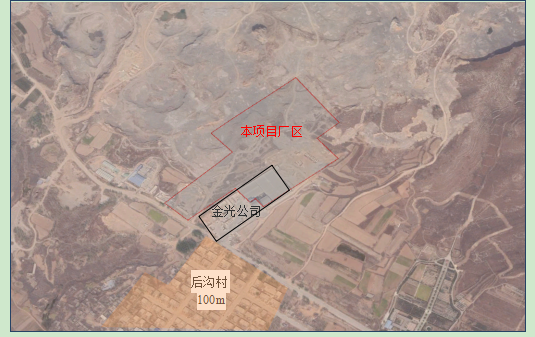 图3-1-1  项目厂址及四周环境示意破碎、细砂生产线项目建设内容主要有破碎车间、筛分车间、机制砂车间、骨料料库、骨料筒库、办公室等。项目厂区平面布置图及监测点位图见图3-1-2。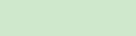 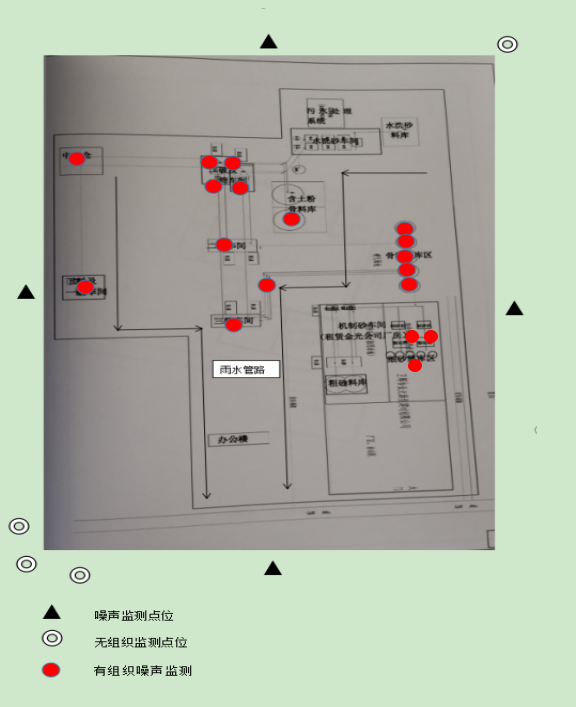 图3-1-2  项目厂区平面布置图及监测点位图3.2 建设内容3.2.1 项目基本情况表3-2-1        项目基本情况3.2.2 生产规模及产品方案项目产品见表3-2-2。表3-2-2        产品方案3.2.3 主体设施建设内容本项目总投资22000万元，其中破碎、细砂生产线项目投资15000万元，占地面积 60000m2。具体建设情况见表3-2-3。表3-2-3        主要建（构）筑物一览表3.2.4 生产设备项目设备一览表见表3-2-4。表3-2-4        主要生产设备一览表3.3 主要原辅材料本项目主要原辅料与能耗及用量见表3-3-1。表3-3-1       原辅材料及能源消耗表3.4 水源及水平衡项目产生的废水主要包括生活污水和车辆清洗水。（1）生活用水项目劳动定员为30人，年工作300天，厂区不设食宿。项目用水量以每人每天30L计算。生活用水量为270m3/a（0.9m3/d），生活污水按生活用水量的80%计算，则生活污水产生量为216m3/a（0.72m3/d）。（2）车辆清洗水项目成品产量为300万t/a，单车1次运输量为15t，每年需运输200000辆.次，每次均需对运输车辆进行冲洗，车辆冲洗水量大约为0.4 m3/辆.次，则车辆清洗废水产生量为320m3/d（80000m3/a），该废水的主要污染因子为SS，浓度为1500mg/L。在厂区出口洗车区内建造三级沉淀池，沉淀池容积均为150m3，对该部分废水进行沉淀处理，处理后回用作洗车用水，不外排。沉淀池蒸发损耗约为10%，添加新鲜水32m3/d（8000m3/a）。本项目实际新鲜水用量为32.9m3/d（职工生活用水0.9m3/d、车辆清洗用水32m3/d），由厂区自备井供水。本项目一期水平衡图见下图3-4-1。3.5 生产工艺本项目生产工艺流程见图3-5-1。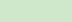 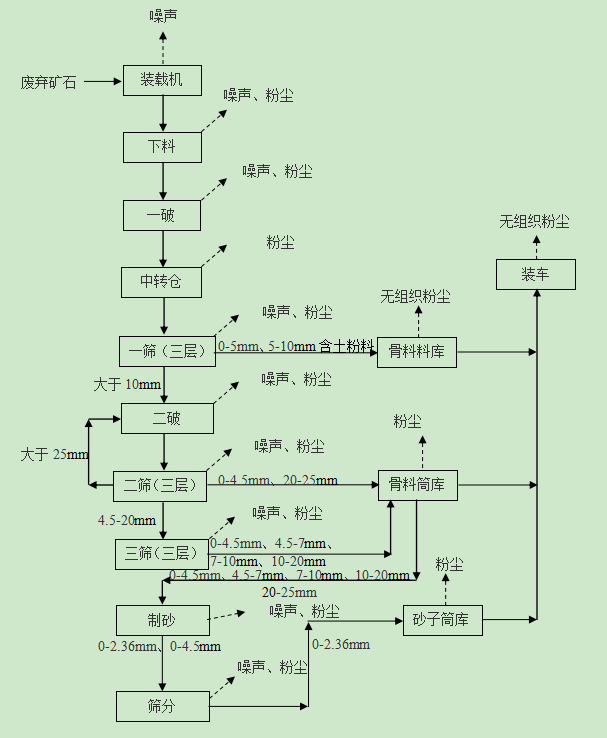 图3-5-1  生产工艺流程图工艺流程说明：（1）下料：本项目利用矿区废弃矿石，生产线就建在矿区内，企业利用汽车将矿区远处的废弃矿石运至近处，然后利用装载机将废弃矿石送至给料机的料斗，通过给料机进行下料。下料后经密闭管道直接输送至破碎机进行一破。本项目建有下料车间，下料斗都在封闭车间内。（2）一破：利用锤式破碎机对废弃矿石进行初步破碎，破碎后骨料通过皮带输送先至中转仓，然后再输送至一筛工段。（3）一筛：通过筛分机（三层）对一破后的骨料进行筛分，第一层主要是起到保护作用，缓冲骨料的下冲重力，第二层和第三层起到筛分作用。第二层筛分10mm以上的骨料，输送至二破。三层筛分5-10mm的骨料，输送至成品仓库。第四层下物料为小于5mm的骨料，输送至成品仓库。 （4）二破：利用圆锥破碎机对一筛出的石块进行二次破碎，破碎后骨料通过皮带输送至二筛工段。（5）二筛：通过筛分机（三层）对二破后的骨料进行筛分，第一层进行筛分大于25 mm的骨料，骨料筛分出来后经皮带输送至二破，进行再次破碎。第二层筛分20-25mm的骨料，输送至成品仓库。三层筛分4.5-20mm的骨料，输送至三筛。第三层下物料0-4.5mm的骨料输送至成品仓库。 （6）三筛：通过筛分机（三层）对二筛输送过来的骨料进行筛分，第一层进行筛分10-20 mm的骨料，骨料筛分出来后经皮带输送至成品仓库。第二层筛分7-10mm的骨料，输送至成品仓库。三层筛分4.5-7mm的骨料，输送至成品仓库。第三层下物料0-4.5mm的骨料输送至成品仓库。 （7）制砂：利用细碎机对破碎筛分后骨料进行进一步破碎，破碎后砂子通过皮带输送至筛分工段。（8）筛分：制砂机破碎后的砂子进行筛分，同时利用级配机和分离机对砂子进行整形分离，大规格的返回制砂机进行再次破碎，符合0-2.36mm的砂子入库储存。（9）装车：本项目装车分为两部分。成品料库装车时，利用料库内的皮带自动装车机在密闭料库内直接进行装车。成品料库内分为料区和装车区，料区与装车区不连通，通过皮带装车机连接，较少料区的起尘量。成品筒库装车时，直接利用筒库装车机进行装车。3.6 项目变动情况经现场实地勘察，项目实际建设与原环评报告及环评批复存在以下变动：（1）设备变动：原环评里二破车间的破碎机型号由圆锥式改为锤破式，污染物因子及排放量均不新增，产能不变，满足验收要求。（2）环保设施变动：与原环评相比，一筛、二破工段中分别增加一套袋式除尘器和一根15m高排气筒；二筛、三筛工段分别增加一套袋式除尘器；筒仓增加4套袋式除尘器和4根15m高排气筒；二筛与三筛运至筒仓的皮带上增加2套袋式除尘器和一根15m高排气筒；砂子筒仓增加4套袋式除尘器和一根排气筒；环保设施升级改造，能够提高对污染物的处理效率，优于环评批复，满足验收要求。企业通过合理分配环保设备，优化环保措施，使污染物能够实现达标排放。根据监测数据及企业实际采取的措施，污染物均得到合理的处置，无新增污染物产生，因此不属于重大变动。4.1 污染物治理/处置设施4.1.1 废水 本项目产生的废水主要包括生活污水和车辆清洗水。（1）生活污水生活污水经卫辉市博润生态环境治理有限公司化粪池处理后定期清运，不外排。（2）车辆清洗水在厂区出口洗车区内建造三级沉淀池，沉淀池容积均为150m3，对该部分废水进行沉淀处理，处理后回用作洗车用水，不外排。本项目运营期废水不外排，不会对周围环境造成影响。本工程安装的车辆清洗环保设施现场照片如下图 4-1-1 所示。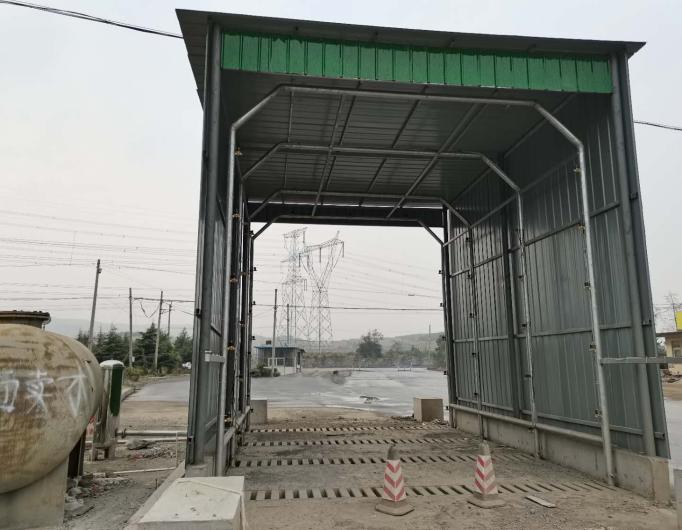 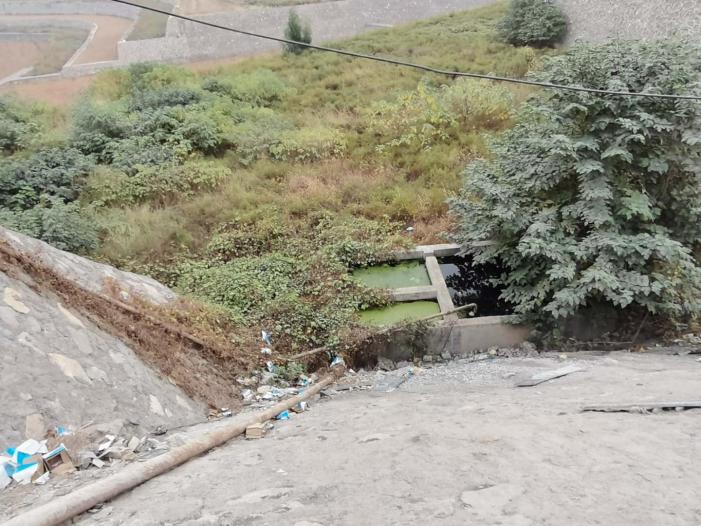 图 4-1-1   车辆清洗装置和三级沉淀池4.1.2 废气本项目产生的废气主要是下料斗、料仓、破碎和筛分产生的粉尘及物料储存、输送、装卸、运输产生的粉尘。（1）下料粉尘对料斗进行三面密闭，上方设集气罩，并设置喷雾设施，料斗产生的粉尘经风机抽至袋式除尘器处理。（2）一破粉尘项目采用全封闭廊道式皮带机，物料进料口与下料机出口密闭连接，出料口与皮带机廊道全封闭连接，一破（锤破）进料口及出料口产生的粉尘经密闭负压收集，经风机抽至袋式除尘器处理。（3）一筛粉尘项目采用全封闭廊道式皮带机，物料进料口与皮带机廊道全封闭连接，一个出料口为溜管与二破下料口密闭连接，两个出料口与皮带的管廊密闭连接，一筛进料口及出料口产生的粉尘经密闭负压收集，经风机抽至2套袋式除尘器处理。（4）二破粉尘项目采用全封闭廊道式皮带机，物料进料口与溜管密闭连接，出料口与皮带机廊道全封闭连接，二破进料口及出料口产生的粉尘经密闭负压收集，经风机抽至2套袋式除尘器处理。（5）二筛粉尘项目采用全封闭廊道式皮带机，物料进料口、出料口均与皮带机廊道全封闭连接，二筛进料口及出料口产生的粉尘经密闭负压收集，经风机抽至2套袋式除尘器处理。（6）三筛粉尘项目采用全封闭皮带机，物料进料口、出料口均与皮带机廊道全封闭连接，三筛进料口及出料口产生的粉尘经密闭负压收集，经风机抽至2套袋式除尘器处理。（7）制砂粉尘项目制砂工艺在封闭车间内，采用全封闭皮带机，物料进料口、出料口与皮带机全封闭连接（在连接处采用集气罩收集，集气效率90%），制砂机进料口及出料口产生的粉尘经密闭负压收集，经风机抽至袋式除尘器处理。（8）筛分粉尘项目采用全封闭皮带机，物料进料口与皮带机全封闭连接，出料口与密闭管道连接（在连接处采用采用密闭集气罩负压收集，集气效率100%），三筛进料口及出料口产生的粉尘经密闭负压收集，经风机抽至袋式除尘器处理。（9）筒仓粉尘本项目破碎后的骨料和最终砂子均在密闭筒库中存储。料仓产生的粉尘直接经仓顶的袋式除尘器处理，同时筒仓进行装车时的废气经收集后也经过仓顶的5套袋式除尘器处理。（10）中转仓粉尘中转仓主要是对一破后的骨料进行暂时的储存，骨料堆存时产生的粉尘直接经仓顶的袋式除尘器处理。（11）皮带转运廊道粉尘皮带转运廊道主要是把一筛后的成品运输至料仓，二筛、三筛后的成品运输至筒仓。皮带廊道全封闭，产生的粉尘经密闭负压收集，一筛皮带粉尘经风机抽至2套袋式除尘器处理，二筛、三筛皮带粉尘经风机抽至2套袋式除尘器处理。（12）物料储存、输送、装卸、运输产生的粉尘项目所有物料及生产设备均在密闭车间内储存，并在生产车间设置喷淋装置控制无组织粉尘排放，项目产品骨料采用汽车运输，运输过程中以帆布密闭覆盖；产品粉料采用专用密闭的环保车辆运输。项目成品料库内物料装车时，均在密闭车间内利用皮带自动装车机进行装车，并在生产车间设置喷淋装置，物料装车产生的无组织粉尘少量散失。项目产品采用汽车运输，运输过程中以帆布密闭覆盖。厂区设车辆清洗装置，对进出车辆进行清洗，防止将粉尘带出；厂区道路及车间地面进行硬化，并定期清扫洒水。在场区四周设置水喷淋装置，减少运输扬尘排放量。本工程安装的废气环保设施现场照片如下图 4-1-2 所示。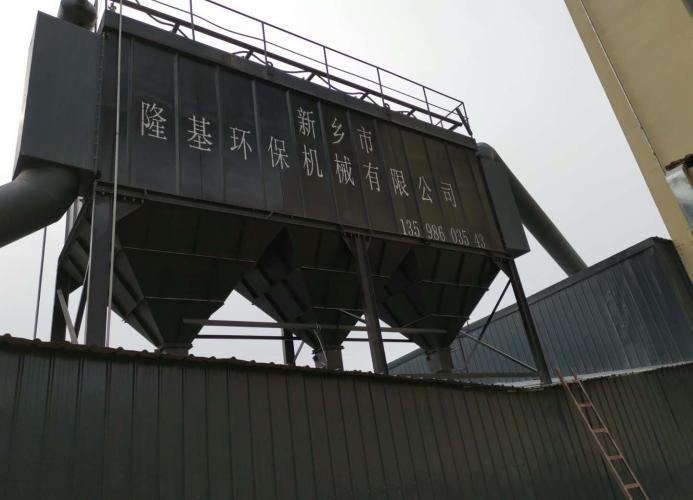 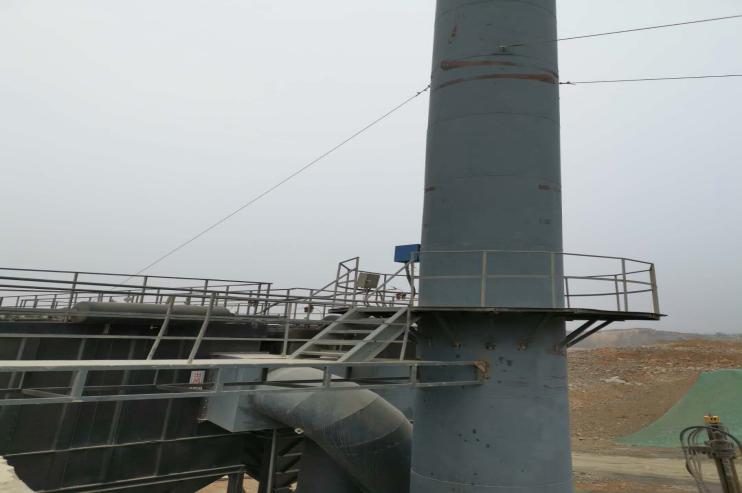 破碎线袋式除尘器                     破碎线排气筒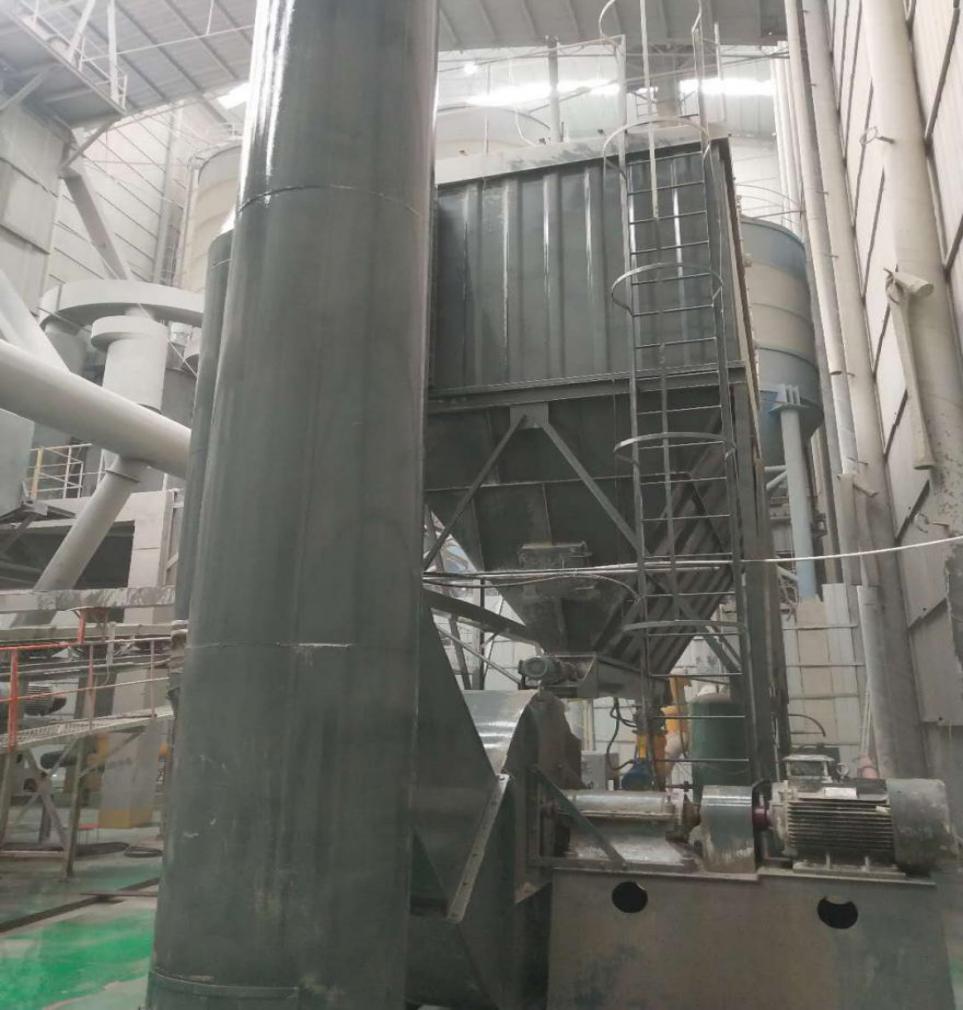 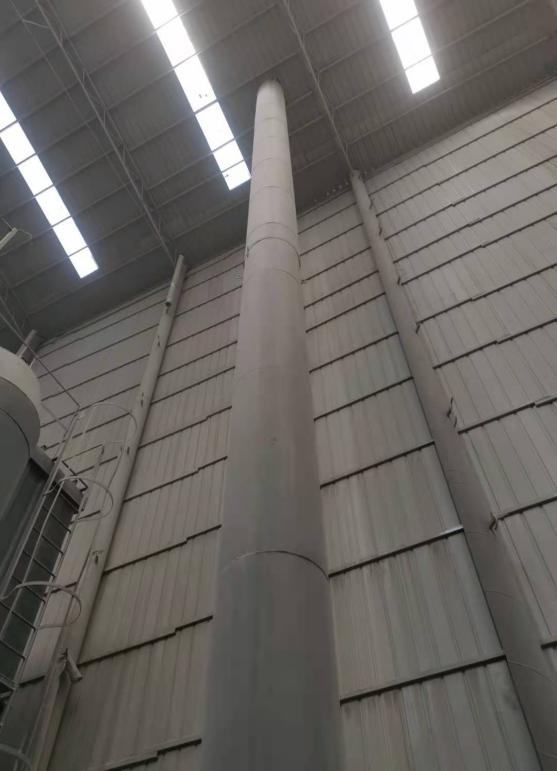 细砂线袋式除尘器                        细砂线排气筒图 4-1-2  本工程安装的废气环保设施现场照片4.1.3 噪声项目噪声源主要是破碎机、筛分机等设备运行过程产生的噪声，采用安装减震基础、厂房隔音、距离衰减等治理措施降噪。4.1.4 固体废物本项目固废主要有除尘粉尘和污泥。①除尘粉尘：除尘粉尘量为2061t/a，在除尘器内储存，用于矿山治理。②污泥：本项目污泥为废水处理工段产生的污泥，产生量为120t/a，用于矿山治理。4.2 环保设施投资及“三同时”落实情况本项目投资总概算为22000万元，其中破碎、细砂生产线项目总投资15000万元，环境保护投资844万元，占实际总投资5.6%。实际环境保护投资见下表4-2-1所示：表4-2-1  工程污染防治措施汇总及实际环保投资情况说明本项目环评及批复阶段要求建设内容“三同时”情况落实见表4-2-2表4-2-2        环境保护“三同时”落实情况五、建设项目环评报告表的主要结论与建议及审批部门审批决定5.1  建设项目环评报告表的主要结论与建议5.1.1 结论（1）废气：a.有组织粉尘本项目产生的废气主要是料斗、筒库、破碎和筛分、制砂产生的粉尘。各个工段均配套有袋式除尘器。废气经袋式除尘器处理后分别经不低于15m高排气筒排放。颗粒物排放浓度、排放速率均能满足《大气污染物综合排放标准》（GB16297-1996）表2二级标准（15m排气筒排放速率3.5kg/h），同时满足《新乡市2016年大气污染防治工业企业治理方案》采碎石企业要求：破碎机、磨机、包装机及其他通风生产设备颗粒物排放浓度执行河南省《水泥工业大气污染物排放标准》（DB41 1953-2020）颗粒物＜10mg/m3。b.无组织粉尘主要是物料储存、输送、装卸、运输产生的粉尘。经车间密闭，设置喷淋装置，车辆密闭运输；厂区设车辆清洗装置，对进出车辆进行清洗；厂区道路及车间地面进行硬化，并定期清扫洒水；在场区四周设置水喷淋装置，并种植高大树木等措施治理后，厂界颗粒物浓度满足满足《新乡市2016年大气污染防治工业企业治理方案》采碎石企业要求：破碎机、磨机、包装机及其他通风生产设备颗粒物排放浓度执行《河南省《水泥工业大气污染物排放标准》（DB41 1953-2020）厂界无组织排放颗粒物＜0.5mg/m3。（2）废水：项目产生废水主要包括车辆清洗水和生活污水。洗砂废水经二级沉淀和压滤处理后循环使用；车辆清洗水经三级沉淀池处理后循环使用；生活用水经化粪池收集后定期清运。项目废水不外排，不对环境造成影响 。（3）噪声：本项目运营期噪声在安装减振、厂房隔音等措施后，厂界噪声均可以达到《工业企业厂界环境噪声排放标准》（GB12348-2008）2类标准要求。（4）固废：运营期间本项目产生的固体废物主要为除尘粉尘和污泥。除尘粉尘在除尘器内储存，定期外售；废水处理工段产生的污泥，定期收集直接用于矿山治理。综上，本项目运营期的固体废物均得到合理处置，不会当地环境造成影响。（5）环保投资本项目总投资为22000万元，环保投资为440万元，其中，废气治理210万，废水治理20万，噪声治理10万，绿化200万。环保投资占总投资的2%。（6）卫生防护距离本项目的卫生防护距离为50m。项目在各厂界外设置的防护距离分别为：东厂界外40m、南厂界外0m、西厂界外45m、北厂界外45m。经调查，此范围内目前没有环境敏感点，与项目最近的敏感点为南100m的后沟村，同时建议规划部门在卫生防护距离范围内不再规划学校、医院、居民等环境敏感点。故项目选址满足防护距离的要求。5.1.2评价建议（1）建设单位应严格执行环保“三同时”制度，严格落实环保资金，确保各种污染物的达标排放；（2）健全环保规章制度，加强对各种污染防治设施的运行管理，定期维护检修，确保其正常稳定运行；（3）排气筒底部应设置永久性采样口，便于环保部门监管；（4）如产品方案、工艺、设备、原辅材料消耗等生产情况有大的变动，应向有关部门及时申报。5.1.3总评价结论卫辉市博润生态环境治理有限公司卫辉市唐庄镇全域国土综合整治用料生产线项目符合国家相关产业政策要求。厂址所在地符合当地规划要求，选址可行。营运过程中产生的污染物经治理后均能够达标排放，固废处置措施可行。建设单位应认真做好环评中提出的各项污染防治措施，确保各项污染物达标排放。从环保角度分析，该项目可行。5.2 审批部门审批意见卫辉市博润生态环境治理有限公司：你公司上报的由新乡市蓝天环境技术有限公司环评工程师贾志鹏编制的《卫博润生态环境治理有限公司卫辉市唐庄镇全域国上综台整治用生产线、项目环境影响报告表》（以下简称《报告表》）及卫辉市环境保护局的审查意见收悉。该项目环评审批事项已在我局网站公示期满，根据《中华人民共和国环境保护法》、《中华人民共和国行政许可法》、《中华人民共和国环境影响评价法》、《建设项目环境保护管理条例》筹法律法规规定，经研究，批复如下：一、我局批准该《报告表》，原则同意你公司按照《报告表》中所列项目的地点、性质、规模、生产工艺和环境保护对策措施进行项目建设项目总投资22000万元，在卫辉市唐庄镇后沟村北100米建设卫辉市唐庄镇全域国土综合整治用料生产线项目，项目原料为唐庄镇后沟废弃矿山修复产生的废矿石，总处理量1800万吨（年处理量约为300万吨），产品用于唐庄镇全域国土综合整治。唐庄镇全域国土综合整冶项目完成后本项目的立即停止生产。二、你公司应主动向社会公众公开经批准的《报告表》，并接受相关方的垂询。三、你公司应全面落实《报告表》提出的各项环保措施及环保设施投资概算，确保各项环境保护设施与主体工程同时设计、同时施工、同事投入使用，确保各项污染物达标排放。（一）依据《报告表》和本批复文件，对项目建设过程中产生的废水、废气、固体废物、噪声等污染物，采取相应的防治措施。（二）项目运行时，外排污染物应满足以下要求：1、废水：生活污水采用化粪池处理后定期清运。车辆冲洗废水排入沉淀池处理后循环使用，洗砂系统废水经处理后回用于洗砂工序，不外排。2、废气：下料、破碎、筛分、装车工序及料仓等产尘点须按照环评要求将废气收集后采用袋式除尘器处理，尾气通过15米高（高于本体建筑物3米）排气筒排放。颗粒物排放须满足河南省《水泥工业大气污染物排放标准》（DB41 1953-2020）排放限值（10mg/m3）要求。采取措施减少废气无组织；排放，原料、产品等物料全部入库存存放，杜绝露天堆放物料，生产设备均设置于车间内。车间、料库密闭、通道口安装硬质门，厂房内设置雾化抑尘装置，物料密闭输送。废气组织排放治理须符合《河南省2019年工业企业无组织排放治理方案》中治理标准要求，全面实现“五到位，一密闭”；加强道路及地面硬化，注重厂区绿化、环境美化，实现湿式机械化清扫，减少扬尘污染。颗粒物无组织排放须满足《水泥工业大气污染物排放标准》（CB4915一2013）表3排放限值（0.5mg/m3)要求。3、噪声:对高噪声设备要采取降噪措施，厂界噪声应满足《工业企业厂界环境噪声排放标准》(GB12348-2008) 2类排放限值。4、固废:固体废物全部妥善处理，固体废物贮存、处置应满足《一般工业固体废物贮存、处置场污染控制标准》(CB18599-2001)及修改单要求，避免对环境造成二次污染。5、加强运输车辆管理，运输物料须覆盖，车辆进出厂区须冲洗。重污染天气管控期间进出厂区的运输车辆须达到国五阶段排放标准。厂区外道路须硬化、绿化、美化，减少物料运输对环境的影响。四、配合当地政府做好卫生防护距离内的规划控制工作，确保本项目卫生防护距离50米内不规划新建居民区、学校、医院等环境敏感目标。五、按照国家、省、市有关规定设置规范的污染物排放口，安装污染物在线监测及监控设施、用电量在线监控装置，厂区出入口、生产车间、仓库安装视频监控设施，并按要求与环保部门联网。六、项目建成后，须按照《固定污染源排污许可分类管理名录》规定的时限及时申报办理排污许可证，按规定程序和标准实施竣工环境保护验收。七、如果今后国家或我省颁布新的标准，届时你公司应按新标准执行。八、本批复有效期为5年，如该项目逾期方开工建设，其环境影响报告表应报我局重新审核。6.1 污染物排放标准6.1.1 废气本项目生产过程中产生的废气排放标准如下表：表6-1-1     废气排放标准6.1.2 噪声项目运营期噪声执行《工业企业厂界环境噪声排放标准》（GB12348-2008）2类标准，标准值见表6-1-2。表6-1-2    厂界噪声排放标准     单位：dB(A)6.1.3 固体废物固体废物执行《一般工业固体废物贮存、处置场污染控制标准》（GB18599-2001）及2013年修改单。6.2 总量控制指标项目生产过程中，废气无SO2、NOx产生；项目废水主要为职工生活污水和车辆清洗废水，生活污水经化粪池处理，定期清运不外排。车辆清洗废水经三级沉淀池处理后回用于洗车用水不外排。因此项目无总量控制指标。七、验收监测内容7.1环境保护设施调试效果通过对各类污染物达标排放及各类污染治理设施去除效率的监测，来说明环境保护设施调试效果，具体监测内容如下：7.1.1废气本项目废气监测内容如下。表7-1-1    废气监测内容7.1.2厂界噪声监测厂界噪声监测内容见表7-1-2。表7-1-2    厂界噪声监测内容八、质量保证及质量控制质量控制与质量保证严格按照国家相关标准要求进行，实施全过程质量保证：1、所有检测及分析仪器均在有效检定期内，并参照有关计量检定规程定期校验和维护。2、检测人员均经考核合格，并持证上岗。3、所有项目按国家有关规定及我公司质控要求进行质量控制，检测数据严格实行三级审核。8.1监测分析方法及检测使用仪器本项目监测内容主要为废气、噪声监测，监测方法见表8-1-1。表8-1-1        噪声监测分析方法及使用仪器设备一览表8.2 人员资质河南永蓝检测技术有限公司具备监测机构资质认定证书，见附件。8.3 气体监测分析过程中的质量保证和质量控制（1）选择合适的方法尽量避免或减少被测排放物中共存污染物对目标化合物的干扰。方法的检出限应满足要求。（2）被测排放物的浓度在仪器量程的有效范围。（3）烟气采样器在进入现场前应对采样器流量计等进行校核。烟气监测（分析）仪器在监测前按监测因子分别用标准气体和流量计对其进行校核（标定），在监测时应保证其采样流量的准确。采样和分析过程严格按照《空气和废气监测分析方法》（第四版）进行。8.4 噪声监测分析过程中的质量保证和质量控制噪声监测前后，对噪声统计分析仪进行声级校准，校准结果见表8-3-1。表8-3-1      噪声测量前、后仪器校准结果九、验收监测结果 9.1生产工况河南永蓝检测技术有限公司分别于2020年9月24日至27日和10月26日至27日进行了竣工验收监测并出具监测报告。验收监测期间，企业生产负荷大于75%，满足环保验收监测技术要求；验收监测期间，各类污染治理设施运行正常。验收监测期间，项目生产负荷统计见表9-1-1。表9-1-1        验收监测期间生产工况9.2环境保设施调试效果9.2.1 污染物达标排放监测结果（1）有组织废气监测结果 9-2-1     袋式除尘器有组织废气监测结果由上表可知，有组织废气经袋式除尘器+排气筒出口最大排放浓度与速率分别为：9.7mg/m3、1.08kg/h，满足河南省《水泥工业大气污染物排放标准》（DB41 1953-2020）（有组织颗粒物标准限值浓度为10mg/m3）和《大气污染物综合排放标准》（GB16297-1996）表2二级标准颗粒物排放速率不大于3.5kg/h的限值要求。（2）厂界无组织废气监测结果厂界无组织废气监测结果见下表：表9-2-7         厂界无组织废气监测结果上表可知，厂界无组织废气颗粒物最大排放浓度为0.369mg/m3满足河南省《水泥工业大气污染物排放标准》（DB41 1953-2020）最高允许排放浓度（0.5mg/m3）要求。9.2.1.2厂界噪声噪声监测结果见表 9-2-8。表9-2-8    噪声检测结果根据上表可知，厂界昼间噪声值为：52-57dB（A），夜间噪声值为：41-47dB（A），均能够满足《工业企业厂界环境噪声排放标准》（GB12348-2008）2类（昼间60dB（A）、夜间50dB（A））标准要求。9.2.1.3污染物排放总量核算项目生产过程中，废气无SO2、NOx产生；项目废水主要为职工生活污水和车辆清洗废水，生活污水经化粪池处理，定期清运不外排。车辆清洗废水经三级沉淀池处理后回用于洗车用水不外排。因此项目无总量控制指标。9.3工程建设对环境的影响验收监测期间，项目各项污染物均能够做到达标排放或有效处理处置，项目建设对周围环境影响很小。十、验收监测结论10.1 环保设施调试效果验收监测期间，卫辉市博润生态环境治理有限公司卫辉市唐庄镇全域国土综合整治用料生产线项目中破碎、细砂生产线项目满足国家对建设项目竣工环境保护验收监测期间生产负荷达到额定生产负荷75%以上的要求。10.1.1污染物排放监测（1）废气验收监测期间，本项目废气排放情况为：有组织废气经袋式除尘器+排气筒出口最大排放浓度与速率分别为：9.7mg/m3、1.08kg/h，满足河南省《水泥工业大气污染物排放标准》（DB41 1953-2020）（有组织颗粒物标准限值浓度为10mg/m3）和《大气污染物综合排放标准》（GB16297-1996）表2二级标准颗粒物排放速率不大于3.5kg/h的限值要求。厂界无组织废气颗粒物最大排放浓度为0.369mg/m3满足河南省《水泥工业大气污染物排放标准》（DB41 1953-2020）最高允许排放浓度（0.5mg/m3）要求。（2）废水本项目产生废水主要包括车辆清洗水和生活污水。车辆清洗水经三级沉淀池处理后循环使用；生活用水经化粪池收集后定期清运不外排，废水经以上处理措施后对环境无影响。噪声本项目噪声主要来自于设备运行，采取设备安装减振基础、车间隔声等措施后，由监测结果可知，厂界昼间噪声值为：52-57dB（A），夜间噪声值为：41-47dB（A），均能够满足《工业企业厂界环境噪声排放标准》（GB12348-2008）2类（昼间60dB（A）、夜间50dB（A））标准要求。（4）固体废物本项目产生的固体废物主要为除尘粉尘和污泥。除尘粉尘在除尘器内储存，定期用于矿山治理；清洗废水处理工段产生的污泥，定期收集直接用于矿山治理。项目固体废物经以上处理措施后对环境无影响。（5）污染物排放总量项目生产过程中，废气无SO2、NOx产生；项目废水主要为职工生活污水和车辆清洗废水，生活污水经化粪池处理，定期清运不外排。车辆清洗废水经三级沉淀池处理后回用于洗车用水不外排。因此项目无总量控制指标。10.2工程建设对环境的影响验收监测期间，破碎、细砂生产线项目各项污染物均能够做到达标排放或有效处理处置，项目建设对周围环境影响很小。10.3建议 加强对环保设施的日常维护和管理，加强监督管理，精心操作，维护保养好设备，使环保设施长期稳定运行，确保噪声长期稳定达标。（2）定期检查设备安全，维护设备，使设备运行噪声降至最低。十一、建设项目工程环境保护“三同时”竣工验收报告表具体内容如下表。建设项目工程环境保护“三同时”竣工验收报告表填表单位（盖章）：卫辉市博润生态环境治理有限公司                           填表人（签字）：                            项目经办人（签字）：项目名称卫辉市唐庄镇全域国土综合整治用料生产线项目卫辉市唐庄镇全域国土综合整治用料生产线项目卫辉市唐庄镇全域国土综合整治用料生产线项目建设单位卫辉市博润生态环境治理有限公司 卫辉市博润生态环境治理有限公司 卫辉市博润生态环境治理有限公司 法人代表宋文杰联系人魏宏光通信地址新乡市卫辉市唐庄镇后沟村北100米新乡市卫辉市唐庄镇后沟村北100米新乡市卫辉市唐庄镇后沟村北100米联系电话13525071888邮编453000项目性质新建行业类别C4220 非金属废料和碎屑加工处理建设地点新乡市卫辉市唐庄镇后沟村北100米新乡市卫辉市唐庄镇后沟村北100米新乡市卫辉市唐庄镇后沟村北100米占地面积80000m2经纬度经度113.942739°纬度35.470541°开工时间2020年1月调试时间2020年9月至10月原料名称产品名称总生产规模总生产规模详细产品规模详细产品规模产品用途原料名称产品名称总产量规格各种产品产量规格产品用途废弃矿石砂石骨料300万吨/年0-25mm10万吨/年0-5 mm（含土粉）矿区土地整治用料废弃矿石砂石骨料300万吨/年0-25mm25万吨/年0-5 mm矿区土地整治用料废弃矿石砂石骨料300万吨/年0-25mm10万吨/年5-10 mm（含土粉）矿区土地整治用料废弃矿石砂石骨料300万吨/年0-25mm30万吨/年5-10 mm矿区土地整治用料废弃矿石砂石骨料300万吨/年0-25mm100万吨/年0-2.36mm（机制细砂）矿区土地整治用料废弃矿石砂石骨料300万吨/年0-25mm100万吨/年0-4.5 mm矿区土地整治用料废弃矿石砂石骨料300万吨/年0-25mm5万吨/年4.5-7 mm矿区土地整治用料废弃矿石砂石骨料300万吨/年0-25mm5万吨/年7-10 mm矿区土地整治用料废弃矿石砂石骨料300万吨/年0-25mm10万吨/年10-20 mm矿区土地整治用料废弃矿石砂石骨料300万吨/年0-25mm5万吨/年20-25 mm矿区土地整治用料工程类别主要建筑物主要建筑物环评批复及环评报告内容实际建设内容与环评批复及环评报告的一致性主体工程破碎车间破碎车间2栋，建筑面积1400m22栋，建筑面积1400m2一致主体工程筛分车间筛分车间3栋，建筑面积1500m23栋，建筑面积1500m2一致主体工程机制砂车间机制砂车间2栋，建筑面积8500m2（租赁卫辉市金光新型建材有限公司现有车间）2栋，建筑面积8500m2（租赁卫辉市金光新型建材有限公司现有车间）一致辅助工程办公室办公室1栋，建筑面积1000m21栋，建筑面积1000m2一致环保工程废水治理设施生活污水经10m3化粪池收集后，定期清运。经10m3化粪池收集后，定期清运。一致环保工程废水治理设施车辆清洗水在厂区出口洗车区内建造三级沉淀池，容积均为150m3，对该部分废水进行沉淀处理，处理后循环使用，不外排。在厂区出口洗车区内建造三级沉淀池，容积均为150m3，对该部分废水进行沉淀处理，处理后循环使用，不外排。一致环保工程废气治理设施破碎、筛分粉尘下料斗在封闭下料车间内，并对料斗进行三面密闭，上方设集气罩，并设置喷雾设施，料斗产生的粉尘经风机抽至袋式除尘器处理。项目筒库产生的粉尘直接经风机抽至袋式除尘器处理。项目采用管廊式全封闭皮带输送机，物料进料口与出料口与皮带机外管廊全封闭连接。3台破碎机及3段筛分机进料口及出料口均采取密闭，产生的粉尘分别经废气管道收集，由风机抽至袋式除尘器处理。料斗、一破、一筛、二破、二筛、三筛、制砂、筒库、皮带各个工段均配套各自的袋式除尘器。下料斗在封闭下料车间内，并对料斗进行三面密闭，上方设集气罩，并设置喷雾设施，料斗产生的粉尘经风机抽至袋式除尘器处理。项目筒库产生的粉尘直接经风机抽至袋式除尘器处理。项目采用管廊式全封闭皮带输送机，物料进料口与出料口与皮带机外管廊全封闭连接。3台破碎机及3段筛分机进料口及出料口均采取密闭，产生的粉尘分别经废气管道收集，由风机抽至袋式除尘器处理。料斗、一破、一筛、二破、二筛、三筛、制砂、筒库、皮带各个工段均配套各自的袋式除尘器。一致环保工程废气治理设施车间粉尘、运输扬尘在生产车间设置喷淋装置，密闭车间隔尘。骨料采用汽车运输，运输过程中以帆布密闭覆盖；粉料采用专用密闭的环保车辆运输；在场区四周设置水喷淋，并种植高大树木。厂区道路及车间地面进行硬化，并定期清扫洒水。在生产车间设置喷淋装置，密闭车间隔尘。骨料采用汽车运输，运输过程中以帆布密闭覆盖；粉料采用专用密闭的环保车辆运输；在场区四周设置水喷淋，并种植高大树木。厂区道路及车间地面进行硬化，并定期清扫洒水。一致环保工程废气治理设施环境管理在排气筒出口安装PM10在线监测设备，监控数据与市环境监控中心监控平台联网，同时安装视频监控、用电量监控设备和TSP或空气微站等自动监测设备，监控厂区无组织排放情况。在排气筒出口安装PM10在线监测设备，监控数据与市环境监控中心监控平台联网，同时安装视频监控、用电量监控设备和TSP或空气微站等自动监测设备，监控厂区无组织排放情况。一致环保工程固废治理设施除尘粉尘在除尘器内储存，回用矿山治理。在除尘器内储存，回用矿山治理。一致环保工程固废治理设施污泥回用矿山治理回用矿山治理一致环保工程噪声治理设施噪声治理设施厂房密闭、设备减振、距离衰减厂房密闭、设备减振、距离衰减一致公用工程水水自备水井自备水井一致公用工程电电当地电网当地电网一致职工人数本项目劳动定员30人，均不在厂区内食宿本项目劳动定员30人，均不在厂区内食宿本项目劳动定员30人，均不在厂区内食宿本项目劳动定员30人，均不在厂区内食宿本项目劳动定员30人，均不在厂区内食宿工作制度三班生产、每班8小时、年工作300天三班生产、每班8小时、年工作300天三班生产、每班8小时、年工作300天三班生产、每班8小时、年工作300天三班生产、每班8小时、年工作300天序号序号环评批复及环评报告环评批复及环评报告环评批复及环评报告环评批复及环评报告环评批复及环评报告环评批复及环评报告实际建设内容实际建设内容实际建设内容实际建设内容实际建设内容实际建设内容与环评批复及环评报告的一致性与环评批复及环评报告的一致性序号序号名称名称型号型号数量（台/套）数量（台/套）名称名称型号型号数量（台/套）数量（台/套）与环评批复及环评报告的一致性与环评批复及环评报告的一致性1破碎生产线给料机给料机DLZG2050DLZG205011给料机给料机DLZG2050DLZG205011一致一致2破碎生产线破碎机破碎机DLPCZ1820DLPCZ182011破碎机破碎机DLPCZ1820DLPCZ182011一致一致3破碎生产线破碎机破碎机DLPC1622DLPC162222破碎机破碎机DLPC1622-6DLPC1622-622不一致不一致4破碎生产线振动筛振动筛DL3YKQ2470DL3YKQ24701818振动筛振动筛DL3YKQ2470DL3YKQ24701818一致一致5破碎生产线给料机给料机DLZG1223DLZG122366给料机给料机DLZG1223DLZG122366一致一致6破碎生产线散装机散装机SSQ500SSQ5002020散装机散装机SSQ500SSQ5002020一致一致7破碎生产线骨料筒库骨料筒库4000m34000m355骨料筒库骨料筒库4000m34000m355一致一致8破碎生产线骨料料库骨料料库2000m22000m211骨料料库骨料料库2000m22000m211一致一致9细纱生产线细纱生产线制砂机制砂机VK-120VK-12011制砂机制砂机VK-120VK-12011一致一致10细纱生产线细纱生产线制砂机制砂机VK-100VK-10011制砂机制砂机VK-100VK-10011一致一致11细纱生产线细纱生产线提升机提升机NE100NE10022提升机提升机NE100NE10022一致一致12细纱生产线细纱生产线振动筛振动筛2470247022振动筛振动筛2470247022一致一致13细纱生产线细纱生产线级配机级配机DGY1000DGY100022级配机级配机DGY1000DGY100022一致一致14细纱生产线细纱生产线分离机分离机VF1200VF120022分离机分离机VF1200VF120022一致一致15细纱生产线细纱生产线提升机提升机NE-100NE-10022提升机提升机NE-100NE-10022一致一致16细纱生产线细纱生产线提升机提升机NE-30NE-3022提升机提升机NE-30NE-3022一致一致序号名称环评报告中用量备注现状实际年用量与环评报告的一致性原辅材料废弃矿石300万吨不储存，直接将尾矿内的废弃矿石装车倒入下料处300万吨一致资源能源水9870万吨自备水井9870吨一致资源能源电3000万度当地电网3000万度一致序号项目产污环节污染物环保治理设施环保治理设施投资估算1废气下料粉尘三面密闭+集气罩+袋式除尘器通过17m高排气筒排放（共用一根）201废气一破粉尘密闭负压收集+袋式除尘器通过17m高排气筒排放（共用一根）201废气中转仓粉尘经仓顶袋式除尘器通过15m高排气筒排放201废气一筛粉尘密闭负压收集+袋式除尘器（2套）通过15m高排气筒排放（2根）401废气二破粉尘密闭负压收集+袋式除尘器（2套）通过18m高排气筒排放（2根）401废气二筛粉尘密闭负压收集+袋式除尘器（2套）通过15m高排气筒排放401废气三筛粉尘密闭负压收集+袋式除尘器（2套）通过18m高排气筒排放401废气制砂粉尘集气罩+袋式除尘器通过15m高排气筒排放601废气筛分粉尘密闭负压收集+袋式除尘器通过15m高排气筒排放601废气砂子筒仓粉尘经仓顶袋式除尘器（5套）通过15m高排气筒排放601废气皮带粉尘密闭负压收集+袋式除尘器通过20m高排气筒排放201废气皮带粉尘密闭负压收集+袋式除尘器（2套）通过15m高排气筒排放401废气骨料筒仓粉尘经仓顶袋式除尘器（5套）通过15m高排气筒排放（5根）1001废气无组织排放粉尘所有物料均在密闭车间储存；所有的生产设备均布置在密闭车间内；物料装卸均在密闭车间内进行，装车时利用料库内的皮带自动装车机在密闭料库内直接进行装车，在生产车间设置喷淋装置，减少装卸粉尘产生量。骨料采用汽车运输，运输过程中以帆布密闭覆盖；粉料采用专用密闭的环保车辆运输；厂区设车辆清洗装置，对进出车辆进行清洗，防止将粉尘带出；厂区道路及车间地面进行硬化，并定期清扫洒水。在场区四周设置水喷淋装置，并种植高大树木，减少运输扬尘排放量。所有物料均在密闭车间储存；所有的生产设备均布置在密闭车间内；物料装卸均在密闭车间内进行，装车时利用料库内的皮带自动装车机在密闭料库内直接进行装车，在生产车间设置喷淋装置，减少装卸粉尘产生量。骨料采用汽车运输，运输过程中以帆布密闭覆盖；粉料采用专用密闭的环保车辆运输；厂区设车辆清洗装置，对进出车辆进行清洗，防止将粉尘带出；厂区道路及车间地面进行硬化，并定期清扫洒水。在场区四周设置水喷淋装置，并种植高大树木，减少运输扬尘排放量。801废气管理/在排气筒出口安装PM10在线监测设备，监控数据与市环境监控中心监控平台联网。同时安装门禁系统、视频监控系统及用电量监控设备，安装TSP或空气微站等自动监测设备，监控厂区无组织排放情况。在排气筒出口安装PM10在线监测设备，监控数据与市环境监控中心监控平台联网。同时安装门禁系统、视频监控系统及用电量监控设备，安装TSP或空气微站等自动监测设备，监控厂区无组织排放情况。602废水生活污水COD、SS、氨氮、TP、TN化粪池处理后收集并定期外运化粪池处理后收集并定期外运162废水车辆清洗水SS经三级沉淀池处理后循环使用经三级沉淀池处理后循环使用383噪声机械噪声噪声基础减振、厂房隔音、距离衰减基础减振、厂房隔音、距离衰减104固废废气治理除尘粉尘在除尘器内储存，定期外售在除尘器内储存，定期外售04固废废水治理污泥定期收集后直接用于矿山治理定期收集后直接用于矿山治理05绿化绿化绿化面积5000m2面积5000m22006合计合计合计合计合计844序号污染物治理内容环评及批复要求建设的环保设施环评及批复要求建设的环保设施实际建设时环保设施情况是否一致1废气下料三面密闭+集气罩收集后经袋式除尘器治理后通过排气筒（不低于15m）排放三面密闭+集气罩收集后经袋式除尘器治理后通过排气筒（不低于15m）排放三面密闭+集气罩收集后经袋式除尘器治理后通过17m高排气筒排放一致1废气一破密闭负压收集+袋式除尘器通过排气筒（不低于15m）排放密闭负压收集+袋式除尘器通过排气筒（不低于15m）排放密闭负压收集+袋式除尘器通过17m高排气筒排放一致1废气中转仓经仓顶袋式除尘器通过排气筒（不低于15m）排放经仓顶袋式除尘器通过排气筒（不低于15m）排放经仓顶袋式除尘器通过15m高排气筒排放一致1废气骨料筒仓经仓顶袋式除尘器通过排气筒（不低于15m）排放经仓顶袋式除尘器通过排气筒（不低于15m）排放经仓顶袋式除尘器通过15m高排气筒排放一致1废气一筛密闭负压收集+袋式除尘器通过排气筒（不低于15m）排放密闭负压收集+袋式除尘器通过排气筒（不低于15m）排放密闭负压收集+袋式除尘器通过15m高排气筒排放一致1废气二破密闭负压收集+袋式除尘器通过排气筒（不低于15m）排放密闭负压收集+袋式除尘器通过排气筒（不低于15m）排放密闭负压收集+袋式除尘器通过18m高排气筒排放一致1废气二筛密闭负压收集+袋式除尘器通过排气筒（不低于15m）排放密闭负压收集+袋式除尘器通过排气筒（不低于15m）排放密闭负压收集+袋式除尘器通过15m高排气筒排放一致1废气三筛密闭负压收集+袋式除尘器通过排气筒（不低于15m）排放密闭负压收集+袋式除尘器通过排气筒（不低于15m）排放密闭负压收集+袋式除尘器通过18m高排气筒排放一致1废气制砂集气罩+袋式除尘器通过排气筒（不低于15m）排放（共用一根）集气罩+袋式除尘器通过15m高排气筒排放优于环评1废气筛分密闭负压收集+袋式除尘器通过排气筒（不低于15m）排放（共用一根）密闭负压收集+袋式除尘器通过15m高排气筒排放优于环评1废气砂子筒仓经仓顶袋式除尘器通过排气筒（不低于15m）排放（共用一根）经仓顶袋式除尘器（5套）通过15m高排气筒排放优于环评1废气无组织排放密闭车间，生产车间设置喷淋装置。骨料采用汽车运输，运输过程中以帆布密闭覆盖；粉料采用专用密闭的环保车辆运输；厂区设车辆清洗装置，对进出车辆进行清洗，防止将粉尘带出；厂区道路及车间地面进行硬化，并定期清扫洒水。在场区四周设置水喷淋装置，并种植高大树木，减少运输扬尘排放量。密闭车间，生产车间设置喷淋装置。骨料采用汽车运输，运输过程中以帆布密闭覆盖；粉料采用专用密闭的环保车辆运输；厂区设车辆清洗装置，对进出车辆进行清洗，防止将粉尘带出；厂区道路及车间地面进行硬化，并定期清扫洒水。在场区四周设置水喷淋装置，并种植高大树木，减少运输扬尘排放量。密闭车间，生产车间设置喷淋装置。骨料采用汽车运输，运输过程中以帆布密闭覆盖；粉料采用专用密闭的环保车辆运输；厂区设车辆清洗装置，对进出车辆进行清洗，防止将粉尘带出；厂区道路及车间地面进行硬化，并定期清扫洒水。在场区四周设置水喷淋装置，并种植高大树木，减少运输扬尘排放量。一致1废气管理在排气筒出口安装PM10在线监测设备，监控数据与市环境监控中心监控平台联网。同时安装门禁系统、视频监控系统及用电量监控设备，安装TSP或空气微站等自动监测设备，监控厂区无组织排放情况。在排气筒出口安装PM10在线监测设备，监控数据与市环境监控中心监控平台联网。同时安装门禁系统、视频监控系统及用电量监控设备，安装TSP或空气微站等自动监测设备，监控厂区无组织排放情况。在排气筒出口安装PM10在线监测设备，监控数据与市环境监控中心监控平台联网。同时安装门禁系统、视频监控系统及用电量监控设备，安装TSP或空气微站等自动监测设备，监控厂区无组织排放情况。一致2废水生活污水化粪池（1座10m3）化粪池（1座10m3）化粪池（1座10m3）一致2废水车辆清洗水三级沉淀池（150m3+150m3+150m3）三级沉淀池（150m3+150m3+150m3）三级沉淀池（150m3+150m3+150m3）一致3噪声机械运行噪声减振基础、车间隔声、距离衰减减振基础、车间隔声、距离衰减基础减振、厂房隔音、距离衰减一致4固废除尘器粉尘在除尘器内储存在除尘器内储存在除尘器内储存用于矿山治理一致4固废生活垃圾定期收集后直接用于矿山治理定期收集后直接用于矿山治理定期收集后直接用于矿山治理一致标准名称污染因子标准限值浓度排放速率《大气污染物综合排放标准》（GB16297-1996）表2颗粒物/3.5kg/h河南省《水泥工业大气污染物排放标准》（DB41 1953-2020）有组织颗粒物10mg/m3/河南省《水泥工业大气污染物排放标准》（DB41 1953-2020）无组织颗粒物0.5mg/m3/时期方位标准限值标准限值标准名称标准名称时期方位昼间夜间《工业企业厂界环境噪声排放标准》(GB12348-2008)2类标准营运期厂界四周6050《工业企业厂界环境噪声排放标准》(GB12348-2008)2类标准检测类别采样点位检测项目检测频次有组织废气DA001下料口和一次破碎袋式除尘器+15m高排气筒进口1、进口2、出口废气量，颗粒物排放浓度及排放速率3次/周期，共2周期有组织废气DA002中转仓袋式除尘器+15m高排气筒进、出口废气量，颗粒物排放浓度及排放速率3次/周期，共2周期有组织废气DA003一次筛分袋式除尘器+15m高排气筒进、出口废气量，颗粒物排放浓度及排放速率3次/周期，共2周期有组织废气DA004一次筛分袋式除尘器+15m高排气筒进、出口废气量，颗粒物排放浓度及排放速率3次/周期，共2周期有组织废气DA005二次破碎袋式除尘器+15m高排气筒进、出口废气量，颗粒物排放浓度及排放速率3次/周期，共2周期有组织废气DA006二次破碎袋式除尘器+15m高排气筒进、出口废气量，颗粒物排放浓度及排放速率3次/周期，共2周期有组织废气DA007二次筛分袋式除尘器+15m高排气筒进口1、进口2、出口废气量，颗粒物排放浓度及排放速率3次/周期，共2周期有组织废气DA008二次筛分袋式除尘器+15m高排气筒进口1、进口2、出口废气量，颗粒物排放浓度及排放速率3次/周期，共2周期有组织废气DA009皮带转运廊道袋式除尘器+15m高排气筒进口1、进口2、出口废气量，颗粒物排放浓度及排放速率3次/周期，共2周期有组织废气DA010皮带转运廊道袋式除尘器+15m高排气筒进口1、进口2、出口废气量，颗粒物排放浓度及排放速率3次/周期，共2周期有组织废气DA011骨料仓袋式除尘器+15m高排气筒出口废气量，颗粒物排放浓度及排放速率3次/周期，共2周期有组织废气DA012骨料仓袋式除尘器+15m高排气筒出口废气量，颗粒物排放浓度及排放速率3次/周期，共2周期有组织废气DA013骨料仓袋式除尘器+15m高排气筒出口废气量，颗粒物排放浓度及排放速率3次/周期，共2周期有组织废气DA014骨料仓袋式除尘器+15m高排气筒出口废气量，颗粒物排放浓度及排放速率3次/周期，共2周期有组织废气DA015骨料仓袋式除尘器+15m高排气筒出口废气量，颗粒物排放浓度及排放速率3次/周期，共2周期有组织废气DA016细砂生产线1#袋式除尘器+15m排气筒出口废气量，颗粒物排放浓度及排放速率3次/周期，共2周期有组织废气DA017细砂生产线2#袋式除尘器+15m排气筒出口废气量，颗粒物排放浓度及排放速率3次/周期，共2周期有组织废气DA018仓顶粉尘袋式除尘器+15m排气筒出口废气量，颗粒物排放浓度及排放速率3次/周期，共2周期无组织废气上风向，下风向1#、2#、3#颗粒物3次/天，共2天检测类别采样点位检测项目检测频次噪声东、南、西、北厂界等效连续A声级昼、夜各1次，共2天序号检测项目检测标准检测方法检测仪器检出限1颗粒物HJ 836-2017固定污染源废气 低浓度颗粒物的测定  重量法分析天平AUW120D1.0mg/m31颗粒物GB/T 16157-1996及修改单固定污染源排气中颗粒物测定与气态污染物采样方法 分析天平FA2004/2总悬浮颗粒物GB/T 15432-1995及修改单环境空气 总悬浮颗粒物的测定 重量法分析天平FA20040.001mg/m33厂界环境噪声GB12348-2008工业企业厂界环境噪声排放标准多功能声级计AWA5688/校准日期校准声级（dB）A校准声级（dB）A校准声级（dB）A校准声级（dB）A备注校准日期标准声源值测量前测量后差值备注2020.09.2493.993.993.90.0测量前、后校准声级差值小于0.2 dB（A），测量数据有效。2020.09.2593.993.993.80.1测量前、后校准声级差值小于0.2 dB（A），测量数据有效。2020.09.2693.993.893.90.1测量前、后校准声级差值小于0.2 dB（A），测量数据有效。2020.09.2793.993.993.90.0测量前、后校准声级差值小于0.2 dB（A），测量数据有效。2020.10.2693.993.993.90.0测量前、后校准声级差值小于0.2 dB（A），测量数据有效。2020.10.2793.993.993.90.0测量前、后校准声级差值小于0.2 dB（A），测量数据有效。监测日期项目设计骨料产量（吨/天）项目实际骨料产量（吨/天）生产负荷（%）2020.09.2410000865086.52020.09.25100008800882020.09.2610000986098.62020.09.2710000975097.52020.10.26100009500952020.10.2710000920092注：数据由企业提供。按年工作300天，三班制，每班8小时。注：数据由企业提供。按年工作300天，三班制，每班8小时。注：数据由企业提供。按年工作300天，三班制，每班8小时。注：数据由企业提供。按年工作300天，三班制，每班8小时。采样日期采样点位周期测次标干流量(Nm3/h)颗粒物颗粒物采样日期采样点位周期测次标干流量(Nm3/h)排放浓度(mg/m3)排放速率(kg/h)2020.09.24DA001下料口和一次破碎袋式除尘器+15m高排气筒进口1Ⅰ11.71×1041883.212020.09.24DA001下料口和一次破碎袋式除尘器+15m高排气筒进口1Ⅰ21.74×1042113.672020.09.24DA001下料口和一次破碎袋式除尘器+15m高排气筒进口1Ⅰ31.78×1042053.652020.09.24DA001下料口和一次破碎袋式除尘器+15m高排气筒进口1Ⅰ均值1.74×1042013.502020.09.24DA001下料口和一次破碎袋式除尘器+15m高排气筒进口2Ⅰ11.91×1042244.282020.09.24DA001下料口和一次破碎袋式除尘器+15m高排气筒进口2Ⅰ21.94×1042374.602020.09.24DA001下料口和一次破碎袋式除尘器+15m高排气筒进口2Ⅰ31.97×1042094.122020.09.24DA001下料口和一次破碎袋式除尘器+15m高排气筒进口2Ⅰ均值1.94×1042234.332020.09.24DA001下料口和一次破碎袋式除尘器+15m高排气筒出口Ⅰ13.74×1045.50.2062020.09.24DA001下料口和一次破碎袋式除尘器+15m高排气筒出口Ⅰ23.78×1046.80.2572020.09.24DA001下料口和一次破碎袋式除尘器+15m高排气筒出口Ⅰ33.81×1046.10.2322020.09.24DA001下料口和一次破碎袋式除尘器+15m高排气筒出口Ⅰ均值3.78×1046.10.2312020.09.25DA001下料口和一次破碎袋式除尘器+15m高排气筒进口1Ⅱ11.72×1041933.322020.09.25DA001下料口和一次破碎袋式除尘器+15m高排气筒进口1Ⅱ21.75×1042153.762020.09.25DA001下料口和一次破碎袋式除尘器+15m高排气筒进口1Ⅱ31.79×1042073.712020.09.25DA001下料口和一次破碎袋式除尘器+15m高排气筒进口1Ⅱ均值1.75×1042053.592020.09.25DA001下料口和一次破碎袋式除尘器+15m高排气筒进口2Ⅱ11.92×1042294.402020.09.25DA001下料口和一次破碎袋式除尘器+15m高排气筒进口2Ⅱ21.96×1042404.702020.09.25DA001下料口和一次破碎袋式除尘器+15m高排气筒进口2Ⅱ31.99×1042164.302020.09.25DA001下料口和一次破碎袋式除尘器+15m高排气筒进口2Ⅱ均值1.96×1042284.472020.09.25DA001下料口和一次破碎袋式除尘器+15m高排气筒出口Ⅱ13.75×1045.60.2102020.09.25DA001下料口和一次破碎袋式除尘器+15m高排气筒出口Ⅱ23.79×1046.90.2622020.09.25DA001下料口和一次破碎袋式除尘器+15m高排气筒出口Ⅱ33.83×1046.20.2372020.09.25DA001下料口和一次破碎袋式除尘器+15m高排气筒出口Ⅱ均值3.79×1046.20.2352020.09.24DA002中转仓袋式除尘器+15m高排气筒进口Ⅰ16.55×1032681.762020.09.24DA002中转仓袋式除尘器+15m高排气筒进口Ⅰ26.59×1033072.022020.09.24DA002中转仓袋式除尘器+15m高排气筒进口Ⅰ36.64×1033292.182020.09.24DA002中转仓袋式除尘器+15m高排气筒进口Ⅰ均值6.59×1033011.982020.09.24DA002中转仓袋式除尘器+15m高排气筒出口Ⅰ16.90×1036.00.042020.09.24DA002中转仓袋式除尘器+15m高排气筒出口Ⅰ26.95×1036.60.052020.09.24DA002中转仓袋式除尘器+15m高排气筒出口Ⅰ37.01×1037.10.052020.09.24DA002中转仓袋式除尘器+15m高排气筒出口Ⅰ均值6.95×1036.60.0462020.09.25DA002中转仓袋式除尘器+15m高排气筒进口Ⅱ16.57×1032771.822020.09.25DA002中转仓袋式除尘器+15m高排气筒进口Ⅱ26.61×1033102.052020.09.25DA002中转仓袋式除尘器+15m高排气筒进口Ⅱ36.66×1033362.242020.09.25DA002中转仓袋式除尘器+15m高排气筒进口Ⅱ均值6.61×1033082.042020.09.25DA002中转仓袋式除尘器+15m高排气筒出口Ⅱ16.92×1036.10.042020.09.25DA002中转仓袋式除尘器+15m高排气筒出口Ⅱ26.97×1036.80.052020.09.25DA002中转仓袋式除尘器+15m高排气筒出口Ⅱ37.02×1037.20.052020.09.25DA002中转仓袋式除尘器+15m高排气筒出口Ⅱ均值6.97×1036.70.0472020.09.24DA003一次筛分袋式除尘器+15m高排气筒进口Ⅰ11.55×1043575.402020.09.24DA003一次筛分袋式除尘器+15m高排气筒进口Ⅰ21.58×1044006.322020.09.24DA003一次筛分袋式除尘器+15m高排气筒进口Ⅰ31.62×1043836.202020.09.24DA003一次筛分袋式除尘器+15m高排气筒进口Ⅰ均值1.58×1043806.002020.09.24DA003一次筛分袋式除尘器+15m高排气筒出口Ⅰ11.73×1048.30.1442020.09.24DA003一次筛分袋式除尘器+15m高排气筒出口Ⅰ21.77×1049.40.1662020.09.24DA003一次筛分袋式除尘器+15m高排气筒出口Ⅰ31.82×1048.80.1602020.09.24DA003一次筛分袋式除尘器+15m高排气筒出口Ⅰ均值1.77×1048.80.1562020.09.25DA003一次筛分袋式除尘器+15m高排气筒进口Ⅱ11.56×1043605.402020.09.25DA003一次筛分袋式除尘器+15m高排气筒进口Ⅱ21.60×1044086.532020.09.25DA003一次筛分袋式除尘器+15m高排气筒进口Ⅱ31.64×1043896.382020.09.25DA003一次筛分袋式除尘器+15m高排气筒进口Ⅱ均值1.60×1043866.182020.09.25DA003一次筛分袋式除尘器+15m高排气筒出口Ⅱ11.74×1048.40.1462020.09.25DA003一次筛分袋式除尘器+15m高排气筒出口Ⅱ21.78×1049.50.1692020.09.25DA003一次筛分袋式除尘器+15m高排气筒出口Ⅱ31.83×1048.90.1632020.09.25DA003一次筛分袋式除尘器+15m高排气筒出口Ⅱ均值1.78×1048.90.1582020.09.24DA004一次筛分袋式除尘器+15m高排气筒进口Ⅰ16.63×10441027.2 2020.09.24DA004一次筛分袋式除尘器+15m高排气筒进口Ⅰ26.67×10446731.1 2020.09.24DA004一次筛分袋式除尘器+15m高排气筒进口Ⅰ36.70×10443228.9 2020.09.24DA004一次筛分袋式除尘器+15m高排气筒进口Ⅰ均值6.67×104436 29.1 2020.09.24DA004一次筛分袋式除尘器+15m高排气筒出口Ⅰ16.85×1049.00.617 2020.09.24DA004一次筛分袋式除尘器+15m高排气筒出口Ⅰ26.88×1049.60.660 2020.09.24DA004一次筛分袋式除尘器+15m高排气筒出口Ⅰ36.91×1048.70.601 2020.09.24DA004一次筛分袋式除尘器+15m高排气筒出口Ⅰ均值6.88×1049.1 0.626 2020.09.25DA004一次筛分袋式除尘器+15m高排气筒进口Ⅱ16.64×10441527.6 2020.09.25DA004一次筛分袋式除尘器+15m高排气筒进口Ⅱ26.68×10446230.9 2020.09.25DA004一次筛分袋式除尘器+15m高排气筒进口Ⅱ36.72×10443929.5 2020.09.25DA004一次筛分袋式除尘器+15m高排气筒进口Ⅱ均值6.68×104439 29.3 2020.09.25DA004一次筛分袋式除尘器+15m高排气筒出口Ⅱ16.86×1048.80.6042020.09.25DA004一次筛分袋式除尘器+15m高排气筒出口Ⅱ26.89×1049.70.6682020.09.25DA004一次筛分袋式除尘器+15m高排气筒出口Ⅱ36.92×1048.60.5952020.09.25DA004一次筛分袋式除尘器+15m高排气筒出口Ⅱ均值6.89×1049.00.6202020.09.24DA005二次破碎袋式除尘器+15m高排气筒进口Ⅰ12.14×1042695.76 2020.09.24DA005二次破碎袋式除尘器+15m高排气筒进口Ⅰ22.17×1042956.40 2020.09.24DA005二次破碎袋式除尘器+15m高排气筒进口Ⅰ32.20×1042836.23 2020.09.24DA005二次破碎袋式除尘器+15m高排气筒进口Ⅰ均值2.17×104282 6.12 2020.09.24DA005二次破碎袋式除尘器+15m高排气筒出口Ⅰ12.26×1046.70.151 2020.09.24DA005二次破碎袋式除尘器+15m高排气筒出口Ⅰ22.30×1047.30.168 2020.09.24DA005二次破碎袋式除尘器+15m高排气筒出口Ⅰ32.33×1048.00.186 2020.09.24DA005二次破碎袋式除尘器+15m高排气筒出口Ⅰ均值2.30×1047.3 0.168 2020.09.25DA005二次破碎袋式除尘器+15m高排气筒进口Ⅱ12.15×1042745.89 2020.09.25DA005二次破碎袋式除尘器+15m高排气筒进口Ⅱ22.18×1043006.54 2020.09.25DA005二次破碎袋式除尘器+15m高排气筒进口Ⅱ32.22×1042886.39 2020.09.25DA005二次破碎袋式除尘器+15m高排气筒进口Ⅱ均值2.18×104287 6.26 2020.09.25DA005二次破碎袋式除尘器+15m高排气筒出口Ⅱ12.27×1046.80.154 2020.09.25DA005二次破碎袋式除尘器+15m高排气筒出口Ⅱ22.31×1047.50.173 2020.09.25DA005二次破碎袋式除尘器+15m高排气筒出口Ⅱ32.35×1048.10.190 2020.09.25DA005二次破碎袋式除尘器+15m高排气筒出口Ⅱ均值2.31×1047.5 0.173 2020.09.26DA006二次破碎袋式除尘器+15m高排气筒进口Ⅰ11.41×1043134.41 2020.09.26DA006二次破碎袋式除尘器+15m高排气筒进口Ⅰ21.44×1043424.92 2020.09.26DA006二次破碎袋式除尘器+15m高排气筒进口Ⅰ31.46×1043264.76 2020.09.26DA006二次破碎袋式除尘器+15m高排气筒进口Ⅰ均值1.44×104327 4.71 2020.09.26DA006二次破碎袋式除尘器+15m高排气筒出口Ⅰ11.53×1047.50.115 2020.09.26DA006二次破碎袋式除尘器+15m高排气筒出口Ⅰ21.56×1048.60.134 2020.09.26DA006二次破碎袋式除尘器+15m高排气筒出口Ⅰ31.59×1047.70.122 2020.09.26DA006二次破碎袋式除尘器+15m高排气筒出口Ⅰ均值1.56×1047.9 0.123 2020.09.27DA006二次破碎袋式除尘器+15m高排气筒进口Ⅱ11.42×1043194.53 2020.09.27DA006二次破碎袋式除尘器+15m高排气筒进口Ⅱ21.45×1043505.08 2020.09.27DA006二次破碎袋式除尘器+15m高排气筒进口Ⅱ31.48×1043314.90 2020.09.27DA006二次破碎袋式除尘器+15m高排气筒进口Ⅱ均值1.45×104333 4.83 2020.09.27DA006二次破碎袋式除尘器+15m高排气筒出口Ⅱ11.54×1047.60.117 2020.09.27DA006二次破碎袋式除尘器+15m高排气筒出口Ⅱ21.58×1048.70.137 2020.09.27DA006二次破碎袋式除尘器+15m高排气筒出口Ⅱ31.61×1047.90.127 2020.09.27DA006二次破碎袋式除尘器+15m高排气筒出口Ⅱ均值1.58×1048.1 0.128 2020.09.26DA007二次筛分袋式除尘器+15m高排气筒进口1Ⅰ16.41×10430319.4 2020.09.26DA007二次筛分袋式除尘器+15m高排气筒进口1Ⅰ26.44×10432420.9 2020.09.26DA007二次筛分袋式除尘器+15m高排气筒进口1Ⅰ36.47×10431120.1 2020.09.26DA007二次筛分袋式除尘器+15m高排气筒进口1Ⅰ均值6.44×104313 20.2 2020.09.26DA007二次筛分袋式除尘器+15m高排气筒进口2Ⅰ15.72×10434119.5 2020.09.26DA007二次筛分袋式除尘器+15m高排气筒进口2Ⅰ25.76×10436721.1 2020.09.26DA007二次筛分袋式除尘器+15m高排气筒进口2Ⅰ35.79×10435020.3 2020.09.26DA007二次筛分袋式除尘器+15m高排气筒进口2Ⅰ均值5.76×104353 20.3 2020.09.26DA007二次筛分袋式除尘器+15m高排气筒出口Ⅰ11.25×1056.70.838 2020.09.26DA007二次筛分袋式除尘器+15m高排气筒出口Ⅰ21.26×1058.31.05 2020.09.26DA007二次筛分袋式除尘器+15m高排气筒出口Ⅰ31.27×1057.80.991 2020.09.26DA007二次筛分袋式除尘器+15m高排气筒出口Ⅰ均值1.26×1057.6 0.958 2020.09.27DA007二次筛分袋式除尘器+15m高排气筒进口1Ⅱ16.42×10430819.8 2020.09.27DA007二次筛分袋式除尘器+15m高排气筒进口1Ⅱ26.45×10432921.2 2020.09.27DA007二次筛分袋式除尘器+15m高排气筒进口1Ⅱ36.48×10431520.4 2020.09.27DA007二次筛分袋式除尘器+15m高排气筒进口1Ⅱ均值6.45×104317 20.4 2020.09.27DA007二次筛分袋式除尘器+15m高排气筒进口2Ⅱ15.73×10434619.8 2020.09.27DA007二次筛分袋式除尘器+15m高排气筒进口2Ⅱ25.77×10437021.3 2020.09.27DA007二次筛分袋式除尘器+15m高排气筒进口2Ⅱ35.80×10435520.6 2020.09.27DA007二次筛分袋式除尘器+15m高排气筒进口2Ⅱ均值5.77×104357 20.6 2020.09.27DA007二次筛分袋式除尘器+15m高排气筒出口Ⅱ11.26×1056.80.857 2020.09.27DA007二次筛分袋式除尘器+15m高排气筒出口Ⅱ21.27×1058.51.08 2020.09.27DA007二次筛分袋式除尘器+15m高排气筒出口Ⅱ31.28×1057.91.01 2020.09.27DA007二次筛分袋式除尘器+15m高排气筒出口Ⅱ均值1.27×1057.7 0.978 2020.09.26DA008二次筛分袋式除尘器+15m高排气筒进口1Ⅰ15.61×10432418.22020.09.26DA008二次筛分袋式除尘器+15m高排气筒进口1Ⅰ25.63×10434219.32020.09.26DA008二次筛分袋式除尘器+15m高排气筒进口1Ⅰ35.66×10433118.72020.09.26DA008二次筛分袋式除尘器+15m高排气筒进口1Ⅰ均值5.63×10433218.72020.09.26DA008二次筛分袋式除尘器+15m高排气筒进口2Ⅰ15.56×10435719.82020.09.26DA008二次筛分袋式除尘器+15m高排气筒进口2Ⅰ25.58×10438421.42020.09.26DA008二次筛分袋式除尘器+15m高排气筒进口2Ⅰ35.60×10437320.92020.09.26DA008二次筛分袋式除尘器+15m高排气筒进口2Ⅰ均值5.58×10437120.72020.09.26DA008二次筛分袋式除尘器+15m高排气筒出口Ⅰ11.16×1057.60.8822020.09.26DA008二次筛分袋式除尘器+15m高排气筒出口Ⅰ21.17×1058.81.032020.09.26DA008二次筛分袋式除尘器+15m高排气筒出口Ⅰ31.18×1058.30.9792020.09.26DA008二次筛分袋式除尘器+15m高排气筒出口Ⅰ均值1.17×1058.20.9592020.09.27DA008二次筛分袋式除尘器+15m高排气筒进口1Ⅱ15.62×10432718.42020.09.27DA008二次筛分袋式除尘器+15m高排气筒进口1Ⅱ25.64×10434419.42020.09.27DA008二次筛分袋式除尘器+15m高排气筒进口1Ⅱ35.67×10433619.12020.09.27DA008二次筛分袋式除尘器+15m高排气筒进口1Ⅱ均值5.64×10433619.02020.09.27DA008二次筛分袋式除尘器+15m高排气筒进口2Ⅱ15.57×10435920.02020.09.27DA008二次筛分袋式除尘器+15m高排气筒进口2Ⅱ25.59×10438721.62020.09.27DA008二次筛分袋式除尘器+15m高排气筒进口2Ⅱ35.62×10437621.12020.09.27DA008二次筛分袋式除尘器+15m高排气筒进口2Ⅱ均值5.59×10437420.92020.09.27DA008二次筛分袋式除尘器+15m高排气筒出口Ⅱ11.17×1057.70.9012020.09.27DA008二次筛分袋式除尘器+15m高排气筒出口Ⅱ21.18×1058.91.052020.09.27DA008二次筛分袋式除尘器+15m高排气筒出口Ⅱ31.19×1058.41.002020.09.27DA008二次筛分袋式除尘器+15m高排气筒出口Ⅱ均值1.18×1058.30.9792020.09.26DA009皮带转运廊道袋式除尘器+15m高排气筒进口1Ⅰ14.70×1032030.954 2020.09.26DA009皮带转运廊道袋式除尘器+15m高排气筒进口1Ⅰ24.75×1032341.11 2020.09.26DA009皮带转运廊道袋式除尘器+15m高排气筒进口1Ⅰ34.81×1032451.18 2020.09.26DA009皮带转运廊道袋式除尘器+15m高排气筒进口1Ⅰ均值4.75×103227 1.08 2020.09.26DA009皮带转运廊道袋式除尘器+15m高排气筒进口2Ⅰ14.82×1032671.29 2020.09.26DA009皮带转运廊道袋式除尘器+15m高排气筒进口2Ⅰ24.88×1032831.38 2020.09.26DA009皮带转运廊道袋式除尘器+15m高排气筒进口2Ⅰ34.93×1032901.43 2020.09.26DA009皮带转运廊道袋式除尘器+15m高排气筒进口2Ⅰ均值4.88×103280 1.37 2020.09.26DA009皮带转运廊道袋式除尘器+15m高排气筒出口Ⅰ11.05×1046.20.065 2020.09.26DA009皮带转运廊道袋式除尘器+15m高排气筒出口Ⅰ21.08×1047.00.076 2020.09.26DA009皮带转运廊道袋式除尘器+15m高排气筒出口Ⅰ31.11×1047.80.087 2020.09.26DA009皮带转运廊道袋式除尘器+15m高排气筒出口Ⅰ均值1.08×1047.0 0.076 2020.09.27DA009皮带转运廊道袋式除尘器+15m高排气筒进口1Ⅱ14.71×1032100.989 2020.09.27DA009皮带转运廊道袋式除尘器+15m高排气筒进口1Ⅱ24.77×1032371.13 2020.09.27DA009皮带转运廊道袋式除尘器+15m高排气筒进口1Ⅱ34.83×1032491.20 2020.09.27DA009皮带转运廊道袋式除尘器+15m高排气筒进口1Ⅱ均值4.77×103232 1.11 2020.09.27DA009皮带转运廊道袋式除尘器+15m高排气筒进口2Ⅱ14.84×1032721.32 2020.09.27DA009皮带转运廊道袋式除尘器+15m高排气筒进口2Ⅱ24.89×1032851.39 2020.09.27DA009皮带转运廊道袋式除尘器+15m高排气筒进口2Ⅱ34.94×1032961.46 2020.09.27DA009皮带转运廊道袋式除尘器+15m高排气筒进口2Ⅱ均值4.89×103284 1.39 2020.09.27DA009皮带转运廊道袋式除尘器+15m高排气筒出口Ⅱ11.06×1046.30.067 2020.09.27DA009皮带转运廊道袋式除尘器+15m高排气筒出口Ⅱ21.09×1047.10.077 2020.09.27DA009皮带转运廊道袋式除尘器+15m高排气筒出口Ⅱ31.13×1047.90.089 2020.09.27DA009皮带转运廊道袋式除尘器+15m高排气筒出口Ⅱ均值1.09×1047.1 0.077 2020.09.24DA010皮带转运廊道袋式除尘器+15m高排气筒进口1Ⅰ11.18×1043554.19 2020.09.24DA010皮带转运廊道袋式除尘器+15m高排气筒进口1Ⅰ21.21×1043824.62 2020.09.24DA010皮带转运廊道袋式除尘器+15m高排气筒进口1Ⅰ31.23×1043744.60 2020.09.24DA010皮带转运廊道袋式除尘器+15m高排气筒进口1Ⅰ均值1.21×104370 4.48 2020.09.24DA010皮带转运廊道袋式除尘器+15m高排气筒进口2Ⅰ19.91×1033002.97 2020.09.24DA010皮带转运廊道袋式除尘器+15m高排气筒进口2Ⅰ29.95×1033423.40 2020.09.24DA010皮带转运廊道袋式除尘器+15m高排气筒进口2Ⅰ39.99×1033213.21 2020.09.24DA010皮带转运廊道袋式除尘器+15m高排气筒进口2Ⅰ均值9.95×103321 3.19 2020.09.24DA010皮带转运廊道袋式除尘器+15m高排气筒出口Ⅰ12.26×1046.80.154 2020.09.24DA010皮带转运廊道袋式除尘器+15m高排气筒出口Ⅰ22.29×1048.30.190 2020.09.24DA010皮带转运廊道袋式除尘器+15m高排气筒出口Ⅰ32.33×1047.60.177 2020.09.24DA010皮带转运廊道袋式除尘器+15m高排气筒出口Ⅰ均值2.29×1047.6 0.174 2020.09.25DA010皮带转运廊道袋式除尘器+15m高排气筒进口1Ⅱ11.19×1043574.25 2020.09.25DA010皮带转运廊道袋式除尘器+15m高排气筒进口1Ⅱ21.22×1043884.73 2020.09.25DA010皮带转运廊道袋式除尘器+15m高排气筒进口1Ⅱ31.25×1043794.74 2020.09.25DA010皮带转运廊道袋式除尘器+15m高排气筒进口1Ⅱ均值1.22×104375 4.58 2020.09.25DA010皮带转运廊道袋式除尘器+15m高排气筒进口2Ⅱ19.92×1043053.03 2020.09.25DA010皮带转运廊道袋式除尘器+15m高排气筒进口2Ⅱ29.96×1043473.46 2020.09.25DA010皮带转运廊道袋式除尘器+15m高排气筒进口2Ⅱ31.00×1043293.29 2020.09.25DA010皮带转运廊道袋式除尘器+15m高排气筒进口2Ⅱ均值9.96×104327 3.26 2020.09.25DA010皮带转运廊道袋式除尘器+15m高排气筒出口Ⅱ12.27×1047.00.159 2020.09.25DA010皮带转运廊道袋式除尘器+15m高排气筒出口Ⅱ22.30×1048.40.193 2020.09.25DA010皮带转运廊道袋式除尘器+15m高排气筒出口Ⅱ32.34×1047.70.180 2020.09.25DA010皮带转运廊道袋式除尘器+15m高排气筒出口Ⅱ均值2.30×1047.7 0.177 2020.09.24DA011骨料仓袋式除尘器+15m高排气筒出口Ⅰ14.48×1045.50.246 2020.09.24DA011骨料仓袋式除尘器+15m高排气筒出口Ⅰ24.50×1046.80.306 2020.09.24DA011骨料仓袋式除尘器+15m高排气筒出口Ⅰ34.53×1046.10.276 2020.09.24DA011骨料仓袋式除尘器+15m高排气筒出口Ⅰ均值4.50×1046.1 0.275 2020.09.25DA011骨料仓袋式除尘器+15m高排气筒出口Ⅱ14.49×1045.60.251 2020.09.25DA011骨料仓袋式除尘器+15m高排气筒出口Ⅱ24.51×1046.90.311 2020.09.25DA011骨料仓袋式除尘器+15m高排气筒出口Ⅱ34.54×1046.20.281 2020.09.25DA011骨料仓袋式除尘器+15m高排气筒出口Ⅱ均值4.51×1046.2 0.280 2020.09.26DA012骨料仓袋式除尘器+15m高排气筒出口Ⅰ13.59×1046.30.226 2020.09.26DA012骨料仓袋式除尘器+15m高排气筒出口Ⅰ23.62×1047.40.268 2020.09.26DA012骨料仓袋式除尘器+15m高排气筒出口Ⅰ33.65×1046.60.241 2020.09.26DA012骨料仓袋式除尘器+15m高排气筒出口Ⅰ均值3.62×1046.8 0.246 2020.09.27DA012骨料仓袋式除尘器+15m高排气筒出口Ⅱ13.60×1046.40.230 2020.09.27DA012骨料仓袋式除尘器+15m高排气筒出口Ⅱ23.63×1047.50.272 2020.09.27DA012骨料仓袋式除尘器+15m高排气筒出口Ⅱ33.66×1046.70.245 2020.09.27DA012骨料仓袋式除尘器+15m高排气筒出口Ⅱ均值3.63×1046.9 0.250 2020.09.24DA013骨料仓袋式除尘器+15m高排气筒出口Ⅰ13.36×1047.10.239 2020.09.24DA013骨料仓袋式除尘器+15m高排气筒出口Ⅰ23.39×1048.00.271 2020.09.24DA013骨料仓袋式除尘器+15m高排气筒出口Ⅰ33.42×1047.80.267 2020.09.24DA013骨料仓袋式除尘器+15m高排气筒出口Ⅰ均值3.39×1047.6 0.258 2020.09.25DA013骨料仓袋式除尘器+15m高排气筒出口Ⅱ13.37×1047.20.243 2020.09.25DA013骨料仓袋式除尘器+15m高排气筒出口Ⅱ23.40×1048.30.282 2020.09.25DA013骨料仓袋式除尘器+15m高排气筒出口Ⅱ33.43×1047.90.271 2020.09.25DA013骨料仓袋式除尘器+15m高排气筒出口Ⅱ均值3.40×1047.8 0.265 2020.09.24DA014骨料仓袋式除尘器+15m高排气筒出口Ⅰ12.17×1046.60.143 2020.09.24DA014骨料仓袋式除尘器+15m高排气筒出口Ⅰ22.19×1047.30.160 2020.09.24DA014骨料仓袋式除尘器+15m高排气筒出口Ⅰ32.22×1048.40.186 2020.09.24DA014骨料仓袋式除尘器+15m高排气筒出口Ⅰ均值2.19×1047.4 0.162 2020.09.25DA014骨料仓袋式除尘器+15m高排气筒出口Ⅱ12.18×1046.70.146 2020.09.25DA014骨料仓袋式除尘器+15m高排气筒出口Ⅱ22.20×1047.40.163 2020.09.25DA014骨料仓袋式除尘器+15m高排气筒出口Ⅱ32.23×1048.50.190 2020.09.25DA014骨料仓袋式除尘器+15m高排气筒出口Ⅱ均值2.20×1047.5 0.165 2020.09.24DA015骨料仓袋式除尘器+15m高排气筒出口Ⅰ11.70×1047.30.124 2020.09.24DA015骨料仓袋式除尘器+15m高排气筒出口Ⅰ21.73×1048.50.147 2020.09.24DA015骨料仓袋式除尘器+15m高排气筒出口Ⅰ31.77×1049.00.159 2020.09.24DA015骨料仓袋式除尘器+15m高排气筒出口Ⅰ均值1.73×1048.3 0.144 2020.09.25DA015骨料仓袋式除尘器+15m高排气筒出口Ⅱ11.71×1047.40.127 2020.09.25DA015骨料仓袋式除尘器+15m高排气筒出口Ⅱ21.74×1048.60.150 2020.09.25DA015骨料仓袋式除尘器+15m高排气筒出口Ⅱ31.78×1049.10.162 2020.09.25DA015骨料仓袋式除尘器+15m高排气筒出口Ⅱ均值1.74×1048.4 0.146 2020.10.26DA016细砂生产线袋式除尘器+15m排气筒进口Ⅰ14.13×10430512.6 2020.10.26DA016细砂生产线袋式除尘器+15m排气筒进口Ⅰ24.08×10433413.6 2020.10.26DA016细砂生产线袋式除尘器+15m排气筒进口Ⅰ34.17×10432313.5 2020.10.26DA016细砂生产线袋式除尘器+15m排气筒进口Ⅰ均值4.13×104321 13.3 2020.10.26DA016细砂生产线袋式除尘器+15m排气筒出口Ⅰ14.25×1047.80.332 2020.10.26DA016细砂生产线袋式除尘器+15m排气筒出口Ⅰ24.19×1049.20.385 2020.10.26DA016细砂生产线袋式除尘器+15m排气筒出口Ⅰ34.28×1048.60.368 2020.10.26DA016细砂生产线袋式除尘器+15m排气筒出口Ⅰ均值4.24×1048.50.360 2020.10.27DA016细砂生产线袋式除尘器+15m排气筒进口Ⅱ14.05×10431012.6 2020.10.27DA016细砂生产线袋式除尘器+15m排气筒进口Ⅱ24.15×10434114.2 2020.10.27DA016细砂生产线袋式除尘器+15m排气筒进口Ⅱ34.19×10433113.9 2020.10.27DA016细砂生产线袋式除尘器+15m排气筒进口Ⅱ均值4.13×104327 13.5 2020.10.27DA016细砂生产线袋式除尘器+15m排气筒出口Ⅱ14.20×1047.90.332 2020.10.27DA016细砂生产线袋式除尘器+15m排气筒出口Ⅱ24.31×1049.40.405 2020.10.27DA016细砂生产线袋式除尘器+15m排气筒出口Ⅱ34.26×1048.80.375 2020.10.27DA016细砂生产线袋式除尘器+15m排气筒出口Ⅱ均值4.26×1048.70.371 2020.10.26DA017细砂生产线袋式除尘器+15m排气筒进口1Ⅰ11.62×1042313.74 2020.10.26DA017细砂生产线袋式除尘器+15m排气筒进口1Ⅰ21.58×1042173.43 2020.10.26DA017细砂生产线袋式除尘器+15m排气筒进口1Ⅰ31.69×1042694.55 2020.10.26DA017细砂生产线袋式除尘器+15m排气筒进口1Ⅰ均值1.63×104239 3.90 2020.10.26DA017细砂生产线袋式除尘器+15m排气筒进口2Ⅰ12.23×1043858.59 2020.10.26DA017细砂生产线袋式除尘器+15m排气筒进口2Ⅰ22.18×1044179.09 2020.10.26DA017细砂生产线袋式除尘器+15m排气筒进口2Ⅰ32.27×1044269.67 2020.10.26DA017细砂生产线袋式除尘器+15m排气筒进口2Ⅰ均值2.23×104409 9.12 2020.10.26DA017细砂生产线袋式除尘器+15m排气筒出口Ⅰ13.75×1048.00.300 2020.10.26DA017细砂生产线袋式除尘器+15m排气筒出口Ⅰ23.69×1047.50.277 2020.10.26DA017细砂生产线袋式除尘器+15m排气筒出口Ⅰ33.78×1048.90.336 2020.10.26DA017细砂生产线袋式除尘器+15m排气筒出口Ⅰ均值3.74×1048.10.303 2020.10.27DA017细砂生产线袋式除尘器+15m排气筒进口1Ⅱ11.55×1042383.69 2020.10.27DA017细砂生产线袋式除尘器+15m排气筒进口1Ⅱ21.70×1042293.89 2020.10.27DA017细砂生产线袋式除尘器+15m排气筒进口1Ⅱ31.63×1042764.50 2020.10.27DA017细砂生产线袋式除尘器+15m排气筒进口1Ⅱ均值1.63×104248 4.04 2020.10.27DA017细砂生产线袋式除尘器+15m排气筒进口2Ⅱ12.14×1043968.47 2020.10.27DA017细砂生产线袋式除尘器+15m排气筒进口2Ⅱ22.28×1044209.58 2020.10.27DA017细砂生产线袋式除尘器+15m排气筒进口2Ⅱ32.19×1044359.53 2020.10.27DA017细砂生产线袋式除尘器+15m排气筒进口2Ⅱ均值2.20×104417 9.17 2020.10.27DA017细砂生产线袋式除尘器+15m排气筒出口Ⅱ13.72×1048.30.309 2020.10.27DA017细砂生产线袋式除尘器+15m排气筒出口Ⅱ23.77×1047.70.290 2020.10.27DA017细砂生产线袋式除尘器+15m排气筒出口Ⅱ33.65×1049.10.332 2020.10.27DA017细砂生产线袋式除尘器+15m排气筒出口Ⅱ均值3.71×1048.40.312 2020.10.26DA018仓顶粉尘袋式除尘器+15m排气筒出口Ⅰ16159.10.00562020.10.26DA018仓顶粉尘袋式除尘器+15m排气筒出口Ⅰ26088.50.00522020.10.26DA018仓顶粉尘袋式除尘器+15m排气筒出口Ⅰ36229.60.00602020.10.26DA018仓顶粉尘袋式除尘器+15m排气筒出口Ⅰ均值6159.10.00562020.10.27DA018仓顶粉尘袋式除尘器+15m排气筒出口Ⅱ16599.30.00612020.10.27DA018仓顶粉尘袋式除尘器+15m排气筒出口Ⅱ26478.80.00572020.10.27DA018仓顶粉尘袋式除尘器+15m排气筒出口Ⅱ36659.70.00652020.10.27DA018仓顶粉尘袋式除尘器+15m排气筒出口Ⅱ均值6579.30.0061采样日期测次采样点位颗粒物(mg/m3)备注2020.09.2416:00~17:00上风向0.203多云，气温20.6℃~25.3℃，气压99.8kPa~100.1kPa，西北风，风速1.7~2.3m/s2020.09.2416:00~17:00下风向1#0.314多云，气温20.6℃~25.3℃，气压99.8kPa~100.1kPa，西北风，风速1.7~2.3m/s2020.09.2416:00~17:00下风向2#0.333多云，气温20.6℃~25.3℃，气压99.8kPa~100.1kPa，西北风，风速1.7~2.3m/s2020.09.2416:00~17:00下风向3#0.296多云，气温20.6℃~25.3℃，气压99.8kPa~100.1kPa，西北风，风速1.7~2.3m/s2020.09.2418:00~19:00上风向0.221多云，气温20.6℃~25.3℃，气压99.8kPa~100.1kPa，西北风，风速1.7~2.3m/s2020.09.2418:00~19:00下风向1#0.313多云，气温20.6℃~25.3℃，气压99.8kPa~100.1kPa，西北风，风速1.7~2.3m/s2020.09.2418:00~19:00下风向2#0.349多云，气温20.6℃~25.3℃，气压99.8kPa~100.1kPa，西北风，风速1.7~2.3m/s2020.09.2418:00~19:00下风向3#0.331多云，气温20.6℃~25.3℃，气压99.8kPa~100.1kPa，西北风，风速1.7~2.3m/s2020.09.2420:00~21:00上风向0.218多云，气温20.6℃~25.3℃，气压99.8kPa~100.1kPa，西北风，风速1.7~2.3m/s2020.09.2420:00~21:00下风向1#0.363多云，气温20.6℃~25.3℃，气压99.8kPa~100.1kPa，西北风，风速1.7~2.3m/s2020.09.2420:00~21:00下风向2#0.308多云，气温20.6℃~25.3℃，气压99.8kPa~100.1kPa，西北风，风速1.7~2.3m/s2020.09.2420:00~21:00下风向3#0.327多云，气温20.6℃~25.3℃，气压99.8kPa~100.1kPa，西北风，风速1.7~2.3m/s2020.09.2516:00~17:00上风向0.205多云，气温21.6℃~26.7℃，气压99.7kPa~100.0kPa，北风，风速1.9~3.2m/s2020.09.2516:00~17:00下风向1#0.335多云，气温21.6℃~26.7℃，气压99.7kPa~100.0kPa，北风，风速1.9~3.2m/s2020.09.2516:00~17:00下风向2#0.316多云，气温21.6℃~26.7℃，气压99.7kPa~100.0kPa，北风，风速1.9~3.2m/s2020.09.2516:00~17:00下风向3#0.353多云，气温21.6℃~26.7℃，气压99.7kPa~100.0kPa，北风，风速1.9~3.2m/s2020.09.2518:00~19:00上风向0.240多云，气温21.6℃~26.7℃，气压99.7kPa~100.0kPa，北风，风速1.9~3.2m/s2020.09.2518:00~19:00下风向1#0.313多云，气温21.6℃~26.7℃，气压99.7kPa~100.0kPa，北风，风速1.9~3.2m/s2020.09.2518:00~19:00下风向2#0.332多云，气温21.6℃~26.7℃，气压99.7kPa~100.0kPa，北风，风速1.9~3.2m/s2020.09.2518:00~19:00下风向3#0.369多云，气温21.6℃~26.7℃，气压99.7kPa~100.0kPa，北风，风速1.9~3.2m/s2020.09.2520:00~21:00上风向0.219多云，气温21.6℃~26.7℃，气压99.7kPa~100.0kPa，北风，风速1.9~3.2m/s2020.09.2520:00~21:00下风向1#0.328多云，气温21.6℃~26.7℃，气压99.7kPa~100.0kPa，北风，风速1.9~3.2m/s2020.09.2520:00~21:00下风向2#0.364多云，气温21.6℃~26.7℃，气压99.7kPa~100.0kPa，北风，风速1.9~3.2m/s2020.09.2520:00~21:00下风向3#0.346多云，气温21.6℃~26.7℃，气压99.7kPa~100.0kPa，北风，风速1.9~3.2m/s2020.10.2608:00~09:00上风向1#0.140多云，气温12.4℃~22.3℃，气压100.2kPa~100.7kPa，东北风，风速1.4~2.7m/s2020.10.2608:00~09:00下风向2#0.228多云，气温12.4℃~22.3℃，气压100.2kPa~100.7kPa，东北风，风速1.4~2.7m/s2020.10.2608:00~09:00下风向3#0.263多云，气温12.4℃~22.3℃，气压100.2kPa~100.7kPa，东北风，风速1.4~2.7m/s2020.10.2608:00~09:00下风向4#0.245多云，气温12.4℃~22.3℃，气压100.2kPa~100.7kPa，东北风，风速1.4~2.7m/s2020.10.2610:00~11:00上风向1#0.180多云，气温12.4℃~22.3℃，气压100.2kPa~100.7kPa，东北风，风速1.4~2.7m/s2020.10.2610:00~11:00下风向2#0.269多云，气温12.4℃~22.3℃，气压100.2kPa~100.7kPa，东北风，风速1.4~2.7m/s2020.10.2610:00~11:00下风向3#0.287多云，气温12.4℃~22.3℃，气压100.2kPa~100.7kPa，东北风，风速1.4~2.7m/s2020.10.2610:00~11:00下风向4#0.252多云，气温12.4℃~22.3℃，气压100.2kPa~100.7kPa，东北风，风速1.4~2.7m/s2020.10.2614:00~15:00上风向1#0.164多云，气温12.4℃~22.3℃，气压100.2kPa~100.7kPa，东北风，风速1.4~2.7m/s2020.10.2614:00~15:00下风向2#0.292多云，气温12.4℃~22.3℃，气压100.2kPa~100.7kPa，东北风，风速1.4~2.7m/s2020.10.2614:00~15:00下风向3#0.255多云，气温12.4℃~22.3℃，气压100.2kPa~100.7kPa，东北风，风速1.4~2.7m/s2020.10.2614:00~15:00下风向4#0.273多云，气温12.4℃~22.3℃，气压100.2kPa~100.7kPa，东北风，风速1.4~2.7m/s2020.10.2708:00~09:00上风向1#0.141多云，气温14.6℃~21.7℃，气压100.2kPa~100.6kPa，东北风，风速1.5~2.9m/s2020.10.2708:00~09:00下风向2#0.230多云，气温14.6℃~21.7℃，气压100.2kPa~100.6kPa，东北风，风速1.5~2.9m/s2020.10.2708:00~09:00下风向3#0.248多云，气温14.6℃~21.7℃，气压100.2kPa~100.6kPa，东北风，风速1.5~2.9m/s2020.10.2708:00~09:00下风向4#0.265多云，气温14.6℃~21.7℃，气压100.2kPa~100.6kPa，东北风，风速1.5~2.9m/s2020.10.2710:00~11:00上风向1#0.162多云，气温14.6℃~21.7℃，气压100.2kPa~100.6kPa，东北风，风速1.5~2.9m/s2020.10.2710:00~11:00下风向2#0.252多云，气温14.6℃~21.7℃，气压100.2kPa~100.6kPa，东北风，风速1.5~2.9m/s2020.10.2710:00~11:00下风向3#0.271多云，气温14.6℃~21.7℃，气压100.2kPa~100.6kPa，东北风，风速1.5~2.9m/s2020.10.2710:00~11:00下风向4#0.234多云，气温14.6℃~21.7℃，气压100.2kPa~100.6kPa，东北风，风速1.5~2.9m/s2020.10.2714:00~15:00上风向1#0.164多云，气温14.6℃~21.7℃，气压100.2kPa~100.6kPa，东北风，风速1.5~2.9m/s2020.10.2714:00~15:00下风向2#0.273多云，气温14.6℃~21.7℃，气压100.2kPa~100.6kPa，东北风，风速1.5~2.9m/s2020.10.2714:00~15:00下风向3#0.255多云，气温14.6℃~21.7℃，气压100.2kPa~100.6kPa，东北风，风速1.5~2.9m/s2020.10.2714:00~15:00下风向4#0.237多云，气温14.6℃~21.7℃，气压100.2kPa~100.6kPa，东北风，风速1.5~2.9m/s日期检测点位   检测结果   单位：dB（A）   检测结果   单位：dB（A）日期检测点位昼间夜间昼间夜间2020.09.24东厂界55462020.09.24南厂界57472020.09.24西厂界56472020.09.24北厂界55452020.09.25东厂界54452020.09.25南厂界56462020.09.25西厂界55472020.09.25北厂界54452020.10.26东厂界52432020.10.26南厂界54452020.10.26西厂界57432020.10.26北厂界53422020.10.27东厂界52412020.10.27南厂界55442020.10.27西厂界54452020.10.27北厂界5542建设项目项目名称项目名称项目名称项目名称项目名称卫辉市唐庄镇全域国土综合整治用料生产线项目卫辉市唐庄镇全域国土综合整治用料生产线项目卫辉市唐庄镇全域国土综合整治用料生产线项目卫辉市唐庄镇全域国土综合整治用料生产线项目卫辉市唐庄镇全域国土综合整治用料生产线项目卫辉市唐庄镇全域国土综合整治用料生产线项目卫辉市唐庄镇全域国土综合整治用料生产线项目项目代码项目代码项目代码2019-410781-77-03-041733 2019-410781-77-03-041733 2019-410781-77-03-041733 2019-410781-77-03-041733 建设地点建设地点建设地点新乡市卫辉市唐庄镇后沟村北100米新乡市卫辉市唐庄镇后沟村北100米新乡市卫辉市唐庄镇后沟村北100米新乡市卫辉市唐庄镇后沟村北100米新乡市卫辉市唐庄镇后沟村北100米新乡市卫辉市唐庄镇后沟村北100米建设项目行业分类(分类管理名录)行业分类(分类管理名录)行业分类(分类管理名录)行业分类(分类管理名录)行业分类(分类管理名录)C4220 非金属废料和碎屑加工处理C4220 非金属废料和碎屑加工处理C4220 非金属废料和碎屑加工处理C4220 非金属废料和碎屑加工处理C4220 非金属废料和碎屑加工处理C4220 非金属废料和碎屑加工处理C4220 非金属废料和碎屑加工处理建设性质建设性质建设性质建设性质建设性质新建    改扩建    技术改造新建    改扩建    技术改造新建    改扩建    技术改造新建    改扩建    技术改造新建    改扩建    技术改造新建    改扩建    技术改造新建    改扩建    技术改造新建    改扩建    技术改造新建    改扩建    技术改造新建    改扩建    技术改造新建    改扩建    技术改造建设项目设计生产能力设计生产能力设计生产能力设计生产能力设计生产能力年产 300 万吨骨料年产 300 万吨骨料年产 300 万吨骨料年产 300 万吨骨料年产 300 万吨骨料年产 300 万吨骨料实际生产能力实际生产能力实际生产能力实际生产能力年产 300 万吨骨料年产 300 万吨骨料年产 300 万吨骨料年产 300 万吨骨料环评单位环评单位环评单位新乡市蓝天环境技术有限公司新乡市蓝天环境技术有限公司新乡市蓝天环境技术有限公司新乡市蓝天环境技术有限公司新乡市蓝天环境技术有限公司新乡市蓝天环境技术有限公司建设项目环评文件审批机关环评文件审批机关环评文件审批机关环评文件审批机关环评文件审批机关新乡市生态环境局新乡市生态环境局新乡市生态环境局新乡市生态环境局新乡市生态环境局新乡市生态环境局审批文号审批文号审批文号审批文号审批文号新环表审[2020]2号新环表审[2020]2号新环表审[2020]2号新环表审[2020]2号新环表审[2020]2号环评文件类型环评文件类型环评文件类型环境影响报告表环境影响报告表环境影响报告表环境影响报告表建设项目开工日期开工日期开工日期开工日期开工日期2020年1月2020年1月2020年1月2020年1月2020年1月2020年1月竣工日期竣工日期竣工日期竣工日期竣工日期2020年8月2020年8月2020年8月2020年8月2020年8月排污许可证申领时间排污许可证申领时间排污许可证申领时间////建设项目环保设施设计单位环保设施设计单位环保设施设计单位环保设施设计单位环保设施设计单位河南中誉鼎力建筑工程有限责任公司河南中誉鼎力建筑工程有限责任公司河南中誉鼎力建筑工程有限责任公司河南中誉鼎力建筑工程有限责任公司河南中誉鼎力建筑工程有限责任公司河南中誉鼎力建筑工程有限责任公司环保设施施工单位环保设施施工单位环保设施施工单位环保设施施工单位环保设施施工单位河南中誉鼎力建筑工程有限责任公司河南中誉鼎力建筑工程有限责任公司河南中誉鼎力建筑工程有限责任公司河南中誉鼎力建筑工程有限责任公司河南中誉鼎力建筑工程有限责任公司本工程排污许可证编号本工程排污许可证编号本工程排污许可证编号////建设项目验收单位验收单位验收单位验收单位验收单位卫辉市博润生态环境治理有限公司卫辉市博润生态环境治理有限公司卫辉市博润生态环境治理有限公司卫辉市博润生态环境治理有限公司卫辉市博润生态环境治理有限公司卫辉市博润生态环境治理有限公司环保设施监测单位环保设施监测单位环保设施监测单位环保设施监测单位环保设施监测单位河南永蓝检测技术有限公司河南永蓝检测技术有限公司河南永蓝检测技术有限公司河南永蓝检测技术有限公司河南永蓝检测技术有限公司验收监测时工况验收监测时工况验收监测时工况＞75%＞75%＞75%＞75%建设项目投资总概算（万元）投资总概算（万元）投资总概算（万元）投资总概算（万元）投资总概算（万元）220002200022000220002200022000环保投资总概算(万元)环保投资总概算(万元)环保投资总概算(万元)环保投资总概算(万元)环保投资总概算(万元)440440440440440所占比例（%）所占比例（%）所占比例（%）2222建设项目实际总投资（万元）实际总投资（万元）实际总投资（万元）实际总投资（万元）实际总投资（万元）15000（破碎、细砂生产线）15000（破碎、细砂生产线）15000（破碎、细砂生产线）15000（破碎、细砂生产线）15000（破碎、细砂生产线）15000（破碎、细砂生产线）实际环保投资 (万元)实际环保投资 (万元)实际环保投资 (万元)实际环保投资 (万元)实际环保投资 (万元)844（破碎、细砂生产线）844（破碎、细砂生产线）844（破碎、细砂生产线）844（破碎、细砂生产线）844（破碎、细砂生产线）所占比例(%）所占比例(%）所占比例(%）5.6（破碎、细砂生产线）5.6（破碎、细砂生产线）5.6（破碎、细砂生产线）5.6（破碎、细砂生产线）建设项目废水治理（万元）废水治理（万元）废水治理（万元）废水治理（万元）5454废气治理（万元）废气治理（万元）废气治理（万元）520520噪声治理(万元)噪声治理(万元)噪声治理(万元)1010固体废物治理（万元）固体废物治理（万元）固体废物治理（万元）固体废物治理（万元）/绿化及生态（万元 ）绿化及生态（万元 ）绿化及生态（万元 ）200其他（万元）其他（万元）60建设项目新增废水处理设施能力新增废水处理设施能力新增废水处理设施能力新增废水处理设施能力新增废水处理设施能力////////新增废气处理设施能力新增废气处理设施能力新增废气处理设施能力新增废气处理设施能力////年平均工作时间年平均工作时间年平均工作时间7200小时7200小时7200小时7200小时运营单位运营单位运营单位卫辉市博润生态环境治理有限公司 卫辉市博润生态环境治理有限公司 卫辉市博润生态环境治理有限公司 卫辉市博润生态环境治理有限公司 卫辉市博润生态环境治理有限公司 卫辉市博润生态环境治理有限公司 运营单位社会统一信用代码(或组织机构代码)运营单位社会统一信用代码(或组织机构代码)运营单位社会统一信用代码(或组织机构代码)运营单位社会统一信用代码(或组织机构代码)运营单位社会统一信用代码(或组织机构代码)运营单位社会统一信用代码(或组织机构代码)运营单位社会统一信用代码(或组织机构代码)运营单位社会统一信用代码(或组织机构代码)运营单位社会统一信用代码(或组织机构代码)91410781MA46W8C7X491410781MA46W8C7X491410781MA46W8C7X491410781MA46W8C7X4验收时间验收时间验收时间2020.102020.102020.102020.10污染物排放达标与总量控制（工业建设项目详填）污染物排放达标与总量控制（工业建设项目详填）污染物污染物污染物污染物原有排放量(1)原有排放量(1)本期工程实际排放浓度(2)本期工程允许排放浓度(3)本期工程允许排放浓度(3)本期工程产生量(4)本期工程产生量(4)本期工程产生量(4)本期工程自身削减量(5)本期工程自身削减量(5)本期工程实际排放量(6)本期工程实际排放量(6)本期工程核定排放总量(7)本期工程“以新带老”削减量(8)本期工程“以新带老”削减量(8)本期工程“以新带老”削减量(8)全厂实际排放总量(9)全厂实际排放总量(9)全厂核定排放总量(10)区域平衡替代削减量(11)区域平衡替代削减量(11)排放增减量(12)排放增减量(12)污染物排放达标与总量控制（工业建设项目详填）污染物排放达标与总量控制（工业建设项目详填）废水废水废水废水///////////////////////污染物排放达标与总量控制（工业建设项目详填）污染物排放达标与总量控制（工业建设项目详填）CODCODCODCOD///////////////////////污染物排放达标与总量控制（工业建设项目详填）污染物排放达标与总量控制（工业建设项目详填）氨氮氨氮氨氮氨氮///////////////////////污染物排放达标与总量控制（工业建设项目详填）污染物排放达标与总量控制（工业建设项目详填）石油类石油类石油类石油类///////////////////////污染物排放达标与总量控制（工业建设项目详填）污染物排放达标与总量控制（工业建设项目详填）废气废气废气废气///////////////////////污染物排放达标与总量控制（工业建设项目详填）污染物排放达标与总量控制（工业建设项目详填）二氧化硫二氧化硫二氧化硫二氧化硫///////////////////////污染物排放达标与总量控制（工业建设项目详填）污染物排放达标与总量控制（工业建设项目详填）氮氧化物氮氧化物氮氧化物氮氧化物///////////////////////污染物排放达标与总量控制（工业建设项目详填）污染物排放达标与总量控制（工业建设项目详填）工业粉尘工业粉尘工业粉尘工业粉尘//7.751010265.872265.872265.872253.922253.92211.9511.9512.3465///11.9511.9512.3465//11.13611.136污染物排放达标与总量控制（工业建设项目详填）污染物排放达标与总量控制（工业建设项目详填）与项目有关的其他特征污染物与项目有关的其他特征污染物氨氨///////////////////////污染物排放达标与总量控制（工业建设项目详填）污染物排放达标与总量控制（工业建设项目详填）与项目有关的其他特征污染物与项目有关的其他特征污染物硫化氢硫化氢///////////////////////